109學年度彰化縣崙雅國民小學校長及教師公開授課教學觀察/公開授課－觀察前會談紀錄表109學年度彰化縣崙雅國民小學校長及教師公開授課觀察紀錄表109學年度彰化縣崙雅學校教師專業發展實踐方案表3、教學觀察/公開授課－觀察後回饋會談紀錄表回饋人員(認證教師)蕭柏盈蕭柏盈任教年級四四任教領域/科目任教領域/科目數學授課教師藍淑玫藍淑玫任教年級四四任教領域/科目任教領域/科目數學備課社群(選填)教學單元教學單元教學單元四下除分數的加減和整數倍活動一: 同分母分數的大小比較四下除分數的加減和整數倍活動一: 同分母分數的大小比較四下除分數的加減和整數倍活動一: 同分母分數的大小比較觀察前會談(備課)日期及時間觀察前會談(備課)日期及時間110年2月25日14:20-15:00110年2月25日14:20-15:00110年2月25日14:20-15:00地點地點四年一班教室四年一班教室預定入班教學觀察/公開授課日期及時間預定入班教學觀察/公開授課日期及時間110年03月02日11：20至12：00110年03月02日11：20至12：00110年03月02日11：20至12：00地點地點四年一班教室四年一班教室學習目標(含核心素養、學習表現與學習內容)：1.能在具體情境中,進行同分母分數的大小比較。1-1能利用整數比較的經驗進行同分母分數的大小比較。學習目標(含核心素養、學習表現與學習內容)：1.能在具體情境中,進行同分母分數的大小比較。1-1能利用整數比較的經驗進行同分母分數的大小比較。學習目標(含核心素養、學習表現與學習內容)：1.能在具體情境中,進行同分母分數的大小比較。1-1能利用整數比較的經驗進行同分母分數的大小比較。學習目標(含核心素養、學習表現與學習內容)：1.能在具體情境中,進行同分母分數的大小比較。1-1能利用整數比較的經驗進行同分母分數的大小比較。學習目標(含核心素養、學習表現與學習內容)：1.能在具體情境中,進行同分母分數的大小比較。1-1能利用整數比較的經驗進行同分母分數的大小比較。學習目標(含核心素養、學習表現與學習內容)：1.能在具體情境中,進行同分母分數的大小比較。1-1能利用整數比較的經驗進行同分母分數的大小比較。學習目標(含核心素養、學習表現與學習內容)：1.能在具體情境中,進行同分母分數的大小比較。1-1能利用整數比較的經驗進行同分母分數的大小比較。學習目標(含核心素養、學習表現與學習內容)：1.能在具體情境中,進行同分母分數的大小比較。1-1能利用整數比較的經驗進行同分母分數的大小比較。學習目標(含核心素養、學習表現與學習內容)：1.能在具體情境中,進行同分母分數的大小比較。1-1能利用整數比較的經驗進行同分母分數的大小比較。二、學生經驗(含學生先備知識、起點行為、學生特性…等)：1.能在具體情境中,解決同分母分數的大小比較與加減問題。二、學生經驗(含學生先備知識、起點行為、學生特性…等)：1.能在具體情境中,解決同分母分數的大小比較與加減問題。二、學生經驗(含學生先備知識、起點行為、學生特性…等)：1.能在具體情境中,解決同分母分數的大小比較與加減問題。二、學生經驗(含學生先備知識、起點行為、學生特性…等)：1.能在具體情境中,解決同分母分數的大小比較與加減問題。二、學生經驗(含學生先備知識、起點行為、學生特性…等)：1.能在具體情境中,解決同分母分數的大小比較與加減問題。二、學生經驗(含學生先備知識、起點行為、學生特性…等)：1.能在具體情境中,解決同分母分數的大小比較與加減問題。二、學生經驗(含學生先備知識、起點行為、學生特性…等)：1.能在具體情境中,解決同分母分數的大小比較與加減問題。二、學生經驗(含學生先備知識、起點行為、學生特性…等)：1.能在具體情境中,解決同分母分數的大小比較與加減問題。二、學生經驗(含學生先備知識、起點行為、學生特性…等)：1.能在具體情境中,解決同分母分數的大小比較與加減問題。三、教師教學預定流程與策略：(一)暖身活動     1.教師先介紹單元首頁的照片，引起學生學習的興趣，並以照片下方的問題引發兒童學習本單      元概念的動機。    2.舉例複習四上之前所學真分數()、假分數()與帶分數(1)，假分數與帶分數(=)     的互換。    3.學生練習課本暖身練習，→  1-=(二)藉由布題實作熟練在具體情境中，進行同分母分數的大小比較。◎活動1：同分母分數的大小比較●布題一：1箱西瓜有6個。箱西瓜和箱西瓜，哪一箱比較多？․兒童分組討論後寫在白板、發表。如：①先比較帶分數的整數部分，因為2比1多，所以 箱比 箱多。②記作>。答：箱․活動1-1總結1  將帶分數分成整數和分數兩個部分，先比較整數部分再比較分數部分。●布題二： 公尺的麻繩和 公尺的棉繩，哪一條比較短？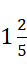 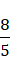 ․兒童分組討論後寫在白板上、發表。如：先將帶分數化成假分數再比較：＝  因為<，所以<。②先將假分數化成帶分數再比較：＝   因為<，所以<。  答：麻繩․活動1-1總結2  利用假分數和帶分數的互換，做同分母分數的大小比較●學生各自完成數學課本P18練習一下題目及發表。  在□中填入＞、＜或＝：①□     ②□5      ③□三、教師教學預定流程與策略：(一)暖身活動     1.教師先介紹單元首頁的照片，引起學生學習的興趣，並以照片下方的問題引發兒童學習本單      元概念的動機。    2.舉例複習四上之前所學真分數()、假分數()與帶分數(1)，假分數與帶分數(=)     的互換。    3.學生練習課本暖身練習，→  1-=(二)藉由布題實作熟練在具體情境中，進行同分母分數的大小比較。◎活動1：同分母分數的大小比較●布題一：1箱西瓜有6個。箱西瓜和箱西瓜，哪一箱比較多？․兒童分組討論後寫在白板、發表。如：①先比較帶分數的整數部分，因為2比1多，所以 箱比 箱多。②記作>。答：箱․活動1-1總結1  將帶分數分成整數和分數兩個部分，先比較整數部分再比較分數部分。●布題二： 公尺的麻繩和 公尺的棉繩，哪一條比較短？․兒童分組討論後寫在白板上、發表。如：先將帶分數化成假分數再比較：＝  因為<，所以<。②先將假分數化成帶分數再比較：＝   因為<，所以<。  答：麻繩․活動1-1總結2  利用假分數和帶分數的互換，做同分母分數的大小比較●學生各自完成數學課本P18練習一下題目及發表。  在□中填入＞、＜或＝：①□     ②□5      ③□三、教師教學預定流程與策略：(一)暖身活動     1.教師先介紹單元首頁的照片，引起學生學習的興趣，並以照片下方的問題引發兒童學習本單      元概念的動機。    2.舉例複習四上之前所學真分數()、假分數()與帶分數(1)，假分數與帶分數(=)     的互換。    3.學生練習課本暖身練習，→  1-=(二)藉由布題實作熟練在具體情境中，進行同分母分數的大小比較。◎活動1：同分母分數的大小比較●布題一：1箱西瓜有6個。箱西瓜和箱西瓜，哪一箱比較多？․兒童分組討論後寫在白板、發表。如：①先比較帶分數的整數部分，因為2比1多，所以 箱比 箱多。②記作>。答：箱․活動1-1總結1  將帶分數分成整數和分數兩個部分，先比較整數部分再比較分數部分。●布題二： 公尺的麻繩和 公尺的棉繩，哪一條比較短？․兒童分組討論後寫在白板上、發表。如：先將帶分數化成假分數再比較：＝  因為<，所以<。②先將假分數化成帶分數再比較：＝   因為<，所以<。  答：麻繩․活動1-1總結2  利用假分數和帶分數的互換，做同分母分數的大小比較●學生各自完成數學課本P18練習一下題目及發表。  在□中填入＞、＜或＝：①□     ②□5      ③□三、教師教學預定流程與策略：(一)暖身活動     1.教師先介紹單元首頁的照片，引起學生學習的興趣，並以照片下方的問題引發兒童學習本單      元概念的動機。    2.舉例複習四上之前所學真分數()、假分數()與帶分數(1)，假分數與帶分數(=)     的互換。    3.學生練習課本暖身練習，→  1-=(二)藉由布題實作熟練在具體情境中，進行同分母分數的大小比較。◎活動1：同分母分數的大小比較●布題一：1箱西瓜有6個。箱西瓜和箱西瓜，哪一箱比較多？․兒童分組討論後寫在白板、發表。如：①先比較帶分數的整數部分，因為2比1多，所以 箱比 箱多。②記作>。答：箱․活動1-1總結1  將帶分數分成整數和分數兩個部分，先比較整數部分再比較分數部分。●布題二： 公尺的麻繩和 公尺的棉繩，哪一條比較短？․兒童分組討論後寫在白板上、發表。如：先將帶分數化成假分數再比較：＝  因為<，所以<。②先將假分數化成帶分數再比較：＝   因為<，所以<。  答：麻繩․活動1-1總結2  利用假分數和帶分數的互換，做同分母分數的大小比較●學生各自完成數學課本P18練習一下題目及發表。  在□中填入＞、＜或＝：①□     ②□5      ③□三、教師教學預定流程與策略：(一)暖身活動     1.教師先介紹單元首頁的照片，引起學生學習的興趣，並以照片下方的問題引發兒童學習本單      元概念的動機。    2.舉例複習四上之前所學真分數()、假分數()與帶分數(1)，假分數與帶分數(=)     的互換。    3.學生練習課本暖身練習，→  1-=(二)藉由布題實作熟練在具體情境中，進行同分母分數的大小比較。◎活動1：同分母分數的大小比較●布題一：1箱西瓜有6個。箱西瓜和箱西瓜，哪一箱比較多？․兒童分組討論後寫在白板、發表。如：①先比較帶分數的整數部分，因為2比1多，所以 箱比 箱多。②記作>。答：箱․活動1-1總結1  將帶分數分成整數和分數兩個部分，先比較整數部分再比較分數部分。●布題二： 公尺的麻繩和 公尺的棉繩，哪一條比較短？․兒童分組討論後寫在白板上、發表。如：先將帶分數化成假分數再比較：＝  因為<，所以<。②先將假分數化成帶分數再比較：＝   因為<，所以<。  答：麻繩․活動1-1總結2  利用假分數和帶分數的互換，做同分母分數的大小比較●學生各自完成數學課本P18練習一下題目及發表。  在□中填入＞、＜或＝：①□     ②□5      ③□三、教師教學預定流程與策略：(一)暖身活動     1.教師先介紹單元首頁的照片，引起學生學習的興趣，並以照片下方的問題引發兒童學習本單      元概念的動機。    2.舉例複習四上之前所學真分數()、假分數()與帶分數(1)，假分數與帶分數(=)     的互換。    3.學生練習課本暖身練習，→  1-=(二)藉由布題實作熟練在具體情境中，進行同分母分數的大小比較。◎活動1：同分母分數的大小比較●布題一：1箱西瓜有6個。箱西瓜和箱西瓜，哪一箱比較多？․兒童分組討論後寫在白板、發表。如：①先比較帶分數的整數部分，因為2比1多，所以 箱比 箱多。②記作>。答：箱․活動1-1總結1  將帶分數分成整數和分數兩個部分，先比較整數部分再比較分數部分。●布題二： 公尺的麻繩和 公尺的棉繩，哪一條比較短？․兒童分組討論後寫在白板上、發表。如：先將帶分數化成假分數再比較：＝  因為<，所以<。②先將假分數化成帶分數再比較：＝   因為<，所以<。  答：麻繩․活動1-1總結2  利用假分數和帶分數的互換，做同分母分數的大小比較●學生各自完成數學課本P18練習一下題目及發表。  在□中填入＞、＜或＝：①□     ②□5      ③□三、教師教學預定流程與策略：(一)暖身活動     1.教師先介紹單元首頁的照片，引起學生學習的興趣，並以照片下方的問題引發兒童學習本單      元概念的動機。    2.舉例複習四上之前所學真分數()、假分數()與帶分數(1)，假分數與帶分數(=)     的互換。    3.學生練習課本暖身練習，→  1-=(二)藉由布題實作熟練在具體情境中，進行同分母分數的大小比較。◎活動1：同分母分數的大小比較●布題一：1箱西瓜有6個。箱西瓜和箱西瓜，哪一箱比較多？․兒童分組討論後寫在白板、發表。如：①先比較帶分數的整數部分，因為2比1多，所以 箱比 箱多。②記作>。答：箱․活動1-1總結1  將帶分數分成整數和分數兩個部分，先比較整數部分再比較分數部分。●布題二： 公尺的麻繩和 公尺的棉繩，哪一條比較短？․兒童分組討論後寫在白板上、發表。如：先將帶分數化成假分數再比較：＝  因為<，所以<。②先將假分數化成帶分數再比較：＝   因為<，所以<。  答：麻繩․活動1-1總結2  利用假分數和帶分數的互換，做同分母分數的大小比較●學生各自完成數學課本P18練習一下題目及發表。  在□中填入＞、＜或＝：①□     ②□5      ③□三、教師教學預定流程與策略：(一)暖身活動     1.教師先介紹單元首頁的照片，引起學生學習的興趣，並以照片下方的問題引發兒童學習本單      元概念的動機。    2.舉例複習四上之前所學真分數()、假分數()與帶分數(1)，假分數與帶分數(=)     的互換。    3.學生練習課本暖身練習，→  1-=(二)藉由布題實作熟練在具體情境中，進行同分母分數的大小比較。◎活動1：同分母分數的大小比較●布題一：1箱西瓜有6個。箱西瓜和箱西瓜，哪一箱比較多？․兒童分組討論後寫在白板、發表。如：①先比較帶分數的整數部分，因為2比1多，所以 箱比 箱多。②記作>。答：箱․活動1-1總結1  將帶分數分成整數和分數兩個部分，先比較整數部分再比較分數部分。●布題二： 公尺的麻繩和 公尺的棉繩，哪一條比較短？․兒童分組討論後寫在白板上、發表。如：先將帶分數化成假分數再比較：＝  因為<，所以<。②先將假分數化成帶分數再比較：＝   因為<，所以<。  答：麻繩․活動1-1總結2  利用假分數和帶分數的互換，做同分母分數的大小比較●學生各自完成數學課本P18練習一下題目及發表。  在□中填入＞、＜或＝：①□     ②□5      ③□三、教師教學預定流程與策略：(一)暖身活動     1.教師先介紹單元首頁的照片，引起學生學習的興趣，並以照片下方的問題引發兒童學習本單      元概念的動機。    2.舉例複習四上之前所學真分數()、假分數()與帶分數(1)，假分數與帶分數(=)     的互換。    3.學生練習課本暖身練習，→  1-=(二)藉由布題實作熟練在具體情境中，進行同分母分數的大小比較。◎活動1：同分母分數的大小比較●布題一：1箱西瓜有6個。箱西瓜和箱西瓜，哪一箱比較多？․兒童分組討論後寫在白板、發表。如：①先比較帶分數的整數部分，因為2比1多，所以 箱比 箱多。②記作>。答：箱․活動1-1總結1  將帶分數分成整數和分數兩個部分，先比較整數部分再比較分數部分。●布題二： 公尺的麻繩和 公尺的棉繩，哪一條比較短？․兒童分組討論後寫在白板上、發表。如：先將帶分數化成假分數再比較：＝  因為<，所以<。②先將假分數化成帶分數再比較：＝   因為<，所以<。  答：麻繩․活動1-1總結2  利用假分數和帶分數的互換，做同分母分數的大小比較●學生各自完成數學課本P18練習一下題目及發表。  在□中填入＞、＜或＝：①□     ②□5      ③□四、學生學習策略或方法：1.個人以白板，依照布題流程進行思考解題，進而精熟同分母分數的大小比較，方法一:將帶分數分成整數和分數兩個部分，先比較整數部分再比較分數部分。方法二:利用假分數和帶分數的互換，做同分母分數的大小比較。四、學生學習策略或方法：1.個人以白板，依照布題流程進行思考解題，進而精熟同分母分數的大小比較，方法一:將帶分數分成整數和分數兩個部分，先比較整數部分再比較分數部分。方法二:利用假分數和帶分數的互換，做同分母分數的大小比較。四、學生學習策略或方法：1.個人以白板，依照布題流程進行思考解題，進而精熟同分母分數的大小比較，方法一:將帶分數分成整數和分數兩個部分，先比較整數部分再比較分數部分。方法二:利用假分數和帶分數的互換，做同分母分數的大小比較。四、學生學習策略或方法：1.個人以白板，依照布題流程進行思考解題，進而精熟同分母分數的大小比較，方法一:將帶分數分成整數和分數兩個部分，先比較整數部分再比較分數部分。方法二:利用假分數和帶分數的互換，做同分母分數的大小比較。四、學生學習策略或方法：1.個人以白板，依照布題流程進行思考解題，進而精熟同分母分數的大小比較，方法一:將帶分數分成整數和分數兩個部分，先比較整數部分再比較分數部分。方法二:利用假分數和帶分數的互換，做同分母分數的大小比較。四、學生學習策略或方法：1.個人以白板，依照布題流程進行思考解題，進而精熟同分母分數的大小比較，方法一:將帶分數分成整數和分數兩個部分，先比較整數部分再比較分數部分。方法二:利用假分數和帶分數的互換，做同分母分數的大小比較。四、學生學習策略或方法：1.個人以白板，依照布題流程進行思考解題，進而精熟同分母分數的大小比較，方法一:將帶分數分成整數和分數兩個部分，先比較整數部分再比較分數部分。方法二:利用假分數和帶分數的互換，做同分母分數的大小比較。四、學生學習策略或方法：1.個人以白板，依照布題流程進行思考解題，進而精熟同分母分數的大小比較，方法一:將帶分數分成整數和分數兩個部分，先比較整數部分再比較分數部分。方法二:利用假分數和帶分數的互換，做同分母分數的大小比較。四、學生學習策略或方法：1.個人以白板，依照布題流程進行思考解題，進而精熟同分母分數的大小比較，方法一:將帶分數分成整數和分數兩個部分，先比較整數部分再比較分數部分。方法二:利用假分數和帶分數的互換，做同分母分數的大小比較。五、教學評量方式（請呼應學習目標，說明使用的評量方式）：（例如：實作評量、檔案評量、紙筆測驗、學習單、提問、發表、實驗、小組討論、自評、互評、角色扮演、作業、專題報告或其他。）1.實作評量:      例如:能從實作解題中將學習同分母分數的大小比較。2.提問:      例如:透過教師提問，引導學生從布題中解出答案。3.發表:      例如:能說出自己解題的答案。 五、教學評量方式（請呼應學習目標，說明使用的評量方式）：（例如：實作評量、檔案評量、紙筆測驗、學習單、提問、發表、實驗、小組討論、自評、互評、角色扮演、作業、專題報告或其他。）1.實作評量:      例如:能從實作解題中將學習同分母分數的大小比較。2.提問:      例如:透過教師提問，引導學生從布題中解出答案。3.發表:      例如:能說出自己解題的答案。 五、教學評量方式（請呼應學習目標，說明使用的評量方式）：（例如：實作評量、檔案評量、紙筆測驗、學習單、提問、發表、實驗、小組討論、自評、互評、角色扮演、作業、專題報告或其他。）1.實作評量:      例如:能從實作解題中將學習同分母分數的大小比較。2.提問:      例如:透過教師提問，引導學生從布題中解出答案。3.發表:      例如:能說出自己解題的答案。 五、教學評量方式（請呼應學習目標，說明使用的評量方式）：（例如：實作評量、檔案評量、紙筆測驗、學習單、提問、發表、實驗、小組討論、自評、互評、角色扮演、作業、專題報告或其他。）1.實作評量:      例如:能從實作解題中將學習同分母分數的大小比較。2.提問:      例如:透過教師提問，引導學生從布題中解出答案。3.發表:      例如:能說出自己解題的答案。 五、教學評量方式（請呼應學習目標，說明使用的評量方式）：（例如：實作評量、檔案評量、紙筆測驗、學習單、提問、發表、實驗、小組討論、自評、互評、角色扮演、作業、專題報告或其他。）1.實作評量:      例如:能從實作解題中將學習同分母分數的大小比較。2.提問:      例如:透過教師提問，引導學生從布題中解出答案。3.發表:      例如:能說出自己解題的答案。 五、教學評量方式（請呼應學習目標，說明使用的評量方式）：（例如：實作評量、檔案評量、紙筆測驗、學習單、提問、發表、實驗、小組討論、自評、互評、角色扮演、作業、專題報告或其他。）1.實作評量:      例如:能從實作解題中將學習同分母分數的大小比較。2.提問:      例如:透過教師提問，引導學生從布題中解出答案。3.發表:      例如:能說出自己解題的答案。 五、教學評量方式（請呼應學習目標，說明使用的評量方式）：（例如：實作評量、檔案評量、紙筆測驗、學習單、提問、發表、實驗、小組討論、自評、互評、角色扮演、作業、專題報告或其他。）1.實作評量:      例如:能從實作解題中將學習同分母分數的大小比較。2.提問:      例如:透過教師提問，引導學生從布題中解出答案。3.發表:      例如:能說出自己解題的答案。 五、教學評量方式（請呼應學習目標，說明使用的評量方式）：（例如：實作評量、檔案評量、紙筆測驗、學習單、提問、發表、實驗、小組討論、自評、互評、角色扮演、作業、專題報告或其他。）1.實作評量:      例如:能從實作解題中將學習同分母分數的大小比較。2.提問:      例如:透過教師提問，引導學生從布題中解出答案。3.發表:      例如:能說出自己解題的答案。 五、教學評量方式（請呼應學習目標，說明使用的評量方式）：（例如：實作評量、檔案評量、紙筆測驗、學習單、提問、發表、實驗、小組討論、自評、互評、角色扮演、作業、專題報告或其他。）1.實作評量:      例如:能從實作解題中將學習同分母分數的大小比較。2.提問:      例如:透過教師提問，引導學生從布題中解出答案。3.發表:      例如:能說出自己解題的答案。 六、觀察工具(可複選)：■表2-1、觀察紀錄表				□表2-2、軼事紀錄表□表2-3、語言流動量化分析表		□表2-4、在工作中量化分析表□表2-5、教師移動量化分析表		□表2-6、佛蘭德斯(Flanders)互動分析法量化分析表□其他：______________六、觀察工具(可複選)：■表2-1、觀察紀錄表				□表2-2、軼事紀錄表□表2-3、語言流動量化分析表		□表2-4、在工作中量化分析表□表2-5、教師移動量化分析表		□表2-6、佛蘭德斯(Flanders)互動分析法量化分析表□其他：______________六、觀察工具(可複選)：■表2-1、觀察紀錄表				□表2-2、軼事紀錄表□表2-3、語言流動量化分析表		□表2-4、在工作中量化分析表□表2-5、教師移動量化分析表		□表2-6、佛蘭德斯(Flanders)互動分析法量化分析表□其他：______________六、觀察工具(可複選)：■表2-1、觀察紀錄表				□表2-2、軼事紀錄表□表2-3、語言流動量化分析表		□表2-4、在工作中量化分析表□表2-5、教師移動量化分析表		□表2-6、佛蘭德斯(Flanders)互動分析法量化分析表□其他：______________六、觀察工具(可複選)：■表2-1、觀察紀錄表				□表2-2、軼事紀錄表□表2-3、語言流動量化分析表		□表2-4、在工作中量化分析表□表2-5、教師移動量化分析表		□表2-6、佛蘭德斯(Flanders)互動分析法量化分析表□其他：______________六、觀察工具(可複選)：■表2-1、觀察紀錄表				□表2-2、軼事紀錄表□表2-3、語言流動量化分析表		□表2-4、在工作中量化分析表□表2-5、教師移動量化分析表		□表2-6、佛蘭德斯(Flanders)互動分析法量化分析表□其他：______________六、觀察工具(可複選)：■表2-1、觀察紀錄表				□表2-2、軼事紀錄表□表2-3、語言流動量化分析表		□表2-4、在工作中量化分析表□表2-5、教師移動量化分析表		□表2-6、佛蘭德斯(Flanders)互動分析法量化分析表□其他：______________六、觀察工具(可複選)：■表2-1、觀察紀錄表				□表2-2、軼事紀錄表□表2-3、語言流動量化分析表		□表2-4、在工作中量化分析表□表2-5、教師移動量化分析表		□表2-6、佛蘭德斯(Flanders)互動分析法量化分析表□其他：______________六、觀察工具(可複選)：■表2-1、觀察紀錄表				□表2-2、軼事紀錄表□表2-3、語言流動量化分析表		□表2-4、在工作中量化分析表□表2-5、教師移動量化分析表		□表2-6、佛蘭德斯(Flanders)互動分析法量化分析表□其他：______________七、回饋會談預定日期與地點：（建議於教學觀察後三天內完成會談為佳）日期及時間：110年03月9日16:00至16:20地點：四年一班教室七、回饋會談預定日期與地點：（建議於教學觀察後三天內完成會談為佳）日期及時間：110年03月9日16:00至16:20地點：四年一班教室七、回饋會談預定日期與地點：（建議於教學觀察後三天內完成會談為佳）日期及時間：110年03月9日16:00至16:20地點：四年一班教室七、回饋會談預定日期與地點：（建議於教學觀察後三天內完成會談為佳）日期及時間：110年03月9日16:00至16:20地點：四年一班教室七、回饋會談預定日期與地點：（建議於教學觀察後三天內完成會談為佳）日期及時間：110年03月9日16:00至16:20地點：四年一班教室七、回饋會談預定日期與地點：（建議於教學觀察後三天內完成會談為佳）日期及時間：110年03月9日16:00至16:20地點：四年一班教室七、回饋會談預定日期與地點：（建議於教學觀察後三天內完成會談為佳）日期及時間：110年03月9日16:00至16:20地點：四年一班教室七、回饋會談預定日期與地點：（建議於教學觀察後三天內完成會談為佳）日期及時間：110年03月9日16:00至16:20地點：四年一班教室七、回饋會談預定日期與地點：（建議於教學觀察後三天內完成會談為佳）日期及時間：110年03月9日16:00至16:20地點：四年一班教室回饋人員(認證教師)回饋人員(認證教師)蕭柏盈任教年級任教年級任教年級任教年級四任教領域/科目任教領域/科目任教領域/科目任教領域/科目數學數學數學數學授課教師授課教師藍淑玫任教年級任教年級任教年級任教年級四任教領域/科目任教領域/科目任教領域/科目任教領域/科目數學數學數學數學教學單元教學單元四下除分數的加減和整數倍同分母分數的大小比較教學節次教學節次教學節次教學節次教學節次共5節本次教學為第1節共5節本次教學為第1節共5節本次教學為第1節共5節本次教學為第1節共5節本次教學為第1節共5節本次教學為第1節共5節本次教學為第1節共5節本次教學為第1節教學觀察/公開授課日期及時間教學觀察/公開授課日期及時間110年3月2日11：20至12：00110年3月2日11：20至12：00110年3月2日11：20至12：00地點地點地點地點四年一班教室四年一班教室四年一班教室四年一班教室四年一班教室四年一班教室四年一班教室層面指標與檢核重點指標與檢核重點指標與檢核重點指標與檢核重點指標與檢核重點事實摘要敘述(可包含教師教學行為、學生學習表現、師生互動與學生同儕互動之情形)事實摘要敘述(可包含教師教學行為、學生學習表現、師生互動與學生同儕互動之情形)事實摘要敘述(可包含教師教學行為、學生學習表現、師生互動與學生同儕互動之情形)事實摘要敘述(可包含教師教學行為、學生學習表現、師生互動與學生同儕互動之情形)事實摘要敘述(可包含教師教學行為、學生學習表現、師生互動與學生同儕互動之情形)評量（請勾選）評量（請勾選）評量（請勾選）評量（請勾選）評量（請勾選）層面指標與檢核重點指標與檢核重點指標與檢核重點指標與檢核重點指標與檢核重點事實摘要敘述(可包含教師教學行為、學生學習表現、師生互動與學生同儕互動之情形)事實摘要敘述(可包含教師教學行為、學生學習表現、師生互動與學生同儕互動之情形)事實摘要敘述(可包含教師教學行為、學生學習表現、師生互動與學生同儕互動之情形)事實摘要敘述(可包含教師教學行為、學生學習表現、師生互動與學生同儕互動之情形)事實摘要敘述(可包含教師教學行為、學生學習表現、師生互動與學生同儕互動之情形)優良優良滿意滿意待成長A課程設計與教學A-2掌握教材內容，實施教學活動，促進學生學習。A-2掌握教材內容，實施教學活動，促進學生學習。A-2掌握教材內容，實施教學活動，促進學生學習。A-2掌握教材內容，實施教學活動，促進學生學習。A-2掌握教材內容，實施教學活動，促進學生學習。A-2掌握教材內容，實施教學活動，促進學生學習。A-2掌握教材內容，實施教學活動，促進學生學習。A-2掌握教材內容，實施教學活動，促進學生學習。A-2掌握教材內容，實施教學活動，促進學生學習。A-2掌握教材內容，實施教學活動，促進學生學習。ｖｖA課程設計與教學A-2-1有效連結學生的新舊知能或生活經驗，引發與維持學生學習動機。A-2-1有效連結學生的新舊知能或生活經驗，引發與維持學生學習動機。A-2-1有效連結學生的新舊知能或生活經驗，引發與維持學生學習動機。A-2-1有效連結學生的新舊知能或生活經驗，引發與維持學生學習動機。A-2-1有效連結學生的新舊知能或生活經驗，引發與維持學生學習動機。1.上課一開始，T先介紹說明單元首頁—客家米食”粄”的照片，提高兒童學習的興趣，再以照片下方的問題引發兒童學習本單元概念的動機。2.複習舊經驗讓Ss利用小白板練習分辨第七冊所學的真分數、假分數與帶分數的不同，並練習假分數與帶分數的互換。3.T佈題： 1箱西瓜有6個。箱西瓜和箱西瓜，哪一箱比較多？Ss分組討論並將答案寫在小白板上，當Ss在解題過程時，T透過行間巡視了解Ss的解題過程是否產生疑慮，如有疑慮或錯誤及時講解。4. Ss上台發表並說明解題過程及理由，例如：先比較帶分數的整數部分，因為2比1多，所以箱比箱多，所以記作>。5.T歸納說明：將帶分數分成整數和分數兩部分，先比較整數部分再比較分數部分。1.上課一開始，T先介紹說明單元首頁—客家米食”粄”的照片，提高兒童學習的興趣，再以照片下方的問題引發兒童學習本單元概念的動機。2.複習舊經驗讓Ss利用小白板練習分辨第七冊所學的真分數、假分數與帶分數的不同，並練習假分數與帶分數的互換。3.T佈題： 1箱西瓜有6個。箱西瓜和箱西瓜，哪一箱比較多？Ss分組討論並將答案寫在小白板上，當Ss在解題過程時，T透過行間巡視了解Ss的解題過程是否產生疑慮，如有疑慮或錯誤及時講解。4. Ss上台發表並說明解題過程及理由，例如：先比較帶分數的整數部分，因為2比1多，所以箱比箱多，所以記作>。5.T歸納說明：將帶分數分成整數和分數兩部分，先比較整數部分再比較分數部分。1.上課一開始，T先介紹說明單元首頁—客家米食”粄”的照片，提高兒童學習的興趣，再以照片下方的問題引發兒童學習本單元概念的動機。2.複習舊經驗讓Ss利用小白板練習分辨第七冊所學的真分數、假分數與帶分數的不同，並練習假分數與帶分數的互換。3.T佈題： 1箱西瓜有6個。箱西瓜和箱西瓜，哪一箱比較多？Ss分組討論並將答案寫在小白板上，當Ss在解題過程時，T透過行間巡視了解Ss的解題過程是否產生疑慮，如有疑慮或錯誤及時講解。4. Ss上台發表並說明解題過程及理由，例如：先比較帶分數的整數部分，因為2比1多，所以箱比箱多，所以記作>。5.T歸納說明：將帶分數分成整數和分數兩部分，先比較整數部分再比較分數部分。1.上課一開始，T先介紹說明單元首頁—客家米食”粄”的照片，提高兒童學習的興趣，再以照片下方的問題引發兒童學習本單元概念的動機。2.複習舊經驗讓Ss利用小白板練習分辨第七冊所學的真分數、假分數與帶分數的不同，並練習假分數與帶分數的互換。3.T佈題： 1箱西瓜有6個。箱西瓜和箱西瓜，哪一箱比較多？Ss分組討論並將答案寫在小白板上，當Ss在解題過程時，T透過行間巡視了解Ss的解題過程是否產生疑慮，如有疑慮或錯誤及時講解。4. Ss上台發表並說明解題過程及理由，例如：先比較帶分數的整數部分，因為2比1多，所以箱比箱多，所以記作>。5.T歸納說明：將帶分數分成整數和分數兩部分，先比較整數部分再比較分數部分。1.上課一開始，T先介紹說明單元首頁—客家米食”粄”的照片，提高兒童學習的興趣，再以照片下方的問題引發兒童學習本單元概念的動機。2.複習舊經驗讓Ss利用小白板練習分辨第七冊所學的真分數、假分數與帶分數的不同，並練習假分數與帶分數的互換。3.T佈題： 1箱西瓜有6個。箱西瓜和箱西瓜，哪一箱比較多？Ss分組討論並將答案寫在小白板上，當Ss在解題過程時，T透過行間巡視了解Ss的解題過程是否產生疑慮，如有疑慮或錯誤及時講解。4. Ss上台發表並說明解題過程及理由，例如：先比較帶分數的整數部分，因為2比1多，所以箱比箱多，所以記作>。5.T歸納說明：將帶分數分成整數和分數兩部分，先比較整數部分再比較分數部分。1.上課一開始，T先介紹說明單元首頁—客家米食”粄”的照片，提高兒童學習的興趣，再以照片下方的問題引發兒童學習本單元概念的動機。2.複習舊經驗讓Ss利用小白板練習分辨第七冊所學的真分數、假分數與帶分數的不同，並練習假分數與帶分數的互換。3.T佈題： 1箱西瓜有6個。箱西瓜和箱西瓜，哪一箱比較多？Ss分組討論並將答案寫在小白板上，當Ss在解題過程時，T透過行間巡視了解Ss的解題過程是否產生疑慮，如有疑慮或錯誤及時講解。4. Ss上台發表並說明解題過程及理由，例如：先比較帶分數的整數部分，因為2比1多，所以箱比箱多，所以記作>。5.T歸納說明：將帶分數分成整數和分數兩部分，先比較整數部分再比較分數部分。1.上課一開始，T先介紹說明單元首頁—客家米食”粄”的照片，提高兒童學習的興趣，再以照片下方的問題引發兒童學習本單元概念的動機。2.複習舊經驗讓Ss利用小白板練習分辨第七冊所學的真分數、假分數與帶分數的不同，並練習假分數與帶分數的互換。3.T佈題： 1箱西瓜有6個。箱西瓜和箱西瓜，哪一箱比較多？Ss分組討論並將答案寫在小白板上，當Ss在解題過程時，T透過行間巡視了解Ss的解題過程是否產生疑慮，如有疑慮或錯誤及時講解。4. Ss上台發表並說明解題過程及理由，例如：先比較帶分數的整數部分，因為2比1多，所以箱比箱多，所以記作>。5.T歸納說明：將帶分數分成整數和分數兩部分，先比較整數部分再比較分數部分。1.上課一開始，T先介紹說明單元首頁—客家米食”粄”的照片，提高兒童學習的興趣，再以照片下方的問題引發兒童學習本單元概念的動機。2.複習舊經驗讓Ss利用小白板練習分辨第七冊所學的真分數、假分數與帶分數的不同，並練習假分數與帶分數的互換。3.T佈題： 1箱西瓜有6個。箱西瓜和箱西瓜，哪一箱比較多？Ss分組討論並將答案寫在小白板上，當Ss在解題過程時，T透過行間巡視了解Ss的解題過程是否產生疑慮，如有疑慮或錯誤及時講解。4. Ss上台發表並說明解題過程及理由，例如：先比較帶分數的整數部分，因為2比1多，所以箱比箱多，所以記作>。5.T歸納說明：將帶分數分成整數和分數兩部分，先比較整數部分再比較分數部分。1.上課一開始，T先介紹說明單元首頁—客家米食”粄”的照片，提高兒童學習的興趣，再以照片下方的問題引發兒童學習本單元概念的動機。2.複習舊經驗讓Ss利用小白板練習分辨第七冊所學的真分數、假分數與帶分數的不同，並練習假分數與帶分數的互換。3.T佈題： 1箱西瓜有6個。箱西瓜和箱西瓜，哪一箱比較多？Ss分組討論並將答案寫在小白板上，當Ss在解題過程時，T透過行間巡視了解Ss的解題過程是否產生疑慮，如有疑慮或錯誤及時講解。4. Ss上台發表並說明解題過程及理由，例如：先比較帶分數的整數部分，因為2比1多，所以箱比箱多，所以記作>。5.T歸納說明：將帶分數分成整數和分數兩部分，先比較整數部分再比較分數部分。1.上課一開始，T先介紹說明單元首頁—客家米食”粄”的照片，提高兒童學習的興趣，再以照片下方的問題引發兒童學習本單元概念的動機。2.複習舊經驗讓Ss利用小白板練習分辨第七冊所學的真分數、假分數與帶分數的不同，並練習假分數與帶分數的互換。3.T佈題： 1箱西瓜有6個。箱西瓜和箱西瓜，哪一箱比較多？Ss分組討論並將答案寫在小白板上，當Ss在解題過程時，T透過行間巡視了解Ss的解題過程是否產生疑慮，如有疑慮或錯誤及時講解。4. Ss上台發表並說明解題過程及理由，例如：先比較帶分數的整數部分，因為2比1多，所以箱比箱多，所以記作>。5.T歸納說明：將帶分數分成整數和分數兩部分，先比較整數部分再比較分數部分。A課程設計與教學A-2-2 清晰呈現教材內容，協助學生習得重要概念、原則或技能。A-2-2 清晰呈現教材內容，協助學生習得重要概念、原則或技能。A-2-2 清晰呈現教材內容，協助學生習得重要概念、原則或技能。A-2-2 清晰呈現教材內容，協助學生習得重要概念、原則或技能。A-2-2 清晰呈現教材內容，協助學生習得重要概念、原則或技能。1.上課一開始，T先介紹說明單元首頁—客家米食”粄”的照片，提高兒童學習的興趣，再以照片下方的問題引發兒童學習本單元概念的動機。2.複習舊經驗讓Ss利用小白板練習分辨第七冊所學的真分數、假分數與帶分數的不同，並練習假分數與帶分數的互換。3.T佈題： 1箱西瓜有6個。箱西瓜和箱西瓜，哪一箱比較多？Ss分組討論並將答案寫在小白板上，當Ss在解題過程時，T透過行間巡視了解Ss的解題過程是否產生疑慮，如有疑慮或錯誤及時講解。4. Ss上台發表並說明解題過程及理由，例如：先比較帶分數的整數部分，因為2比1多，所以箱比箱多，所以記作>。5.T歸納說明：將帶分數分成整數和分數兩部分，先比較整數部分再比較分數部分。1.上課一開始，T先介紹說明單元首頁—客家米食”粄”的照片，提高兒童學習的興趣，再以照片下方的問題引發兒童學習本單元概念的動機。2.複習舊經驗讓Ss利用小白板練習分辨第七冊所學的真分數、假分數與帶分數的不同，並練習假分數與帶分數的互換。3.T佈題： 1箱西瓜有6個。箱西瓜和箱西瓜，哪一箱比較多？Ss分組討論並將答案寫在小白板上，當Ss在解題過程時，T透過行間巡視了解Ss的解題過程是否產生疑慮，如有疑慮或錯誤及時講解。4. Ss上台發表並說明解題過程及理由，例如：先比較帶分數的整數部分，因為2比1多，所以箱比箱多，所以記作>。5.T歸納說明：將帶分數分成整數和分數兩部分，先比較整數部分再比較分數部分。1.上課一開始，T先介紹說明單元首頁—客家米食”粄”的照片，提高兒童學習的興趣，再以照片下方的問題引發兒童學習本單元概念的動機。2.複習舊經驗讓Ss利用小白板練習分辨第七冊所學的真分數、假分數與帶分數的不同，並練習假分數與帶分數的互換。3.T佈題： 1箱西瓜有6個。箱西瓜和箱西瓜，哪一箱比較多？Ss分組討論並將答案寫在小白板上，當Ss在解題過程時，T透過行間巡視了解Ss的解題過程是否產生疑慮，如有疑慮或錯誤及時講解。4. Ss上台發表並說明解題過程及理由，例如：先比較帶分數的整數部分，因為2比1多，所以箱比箱多，所以記作>。5.T歸納說明：將帶分數分成整數和分數兩部分，先比較整數部分再比較分數部分。1.上課一開始，T先介紹說明單元首頁—客家米食”粄”的照片，提高兒童學習的興趣，再以照片下方的問題引發兒童學習本單元概念的動機。2.複習舊經驗讓Ss利用小白板練習分辨第七冊所學的真分數、假分數與帶分數的不同，並練習假分數與帶分數的互換。3.T佈題： 1箱西瓜有6個。箱西瓜和箱西瓜，哪一箱比較多？Ss分組討論並將答案寫在小白板上，當Ss在解題過程時，T透過行間巡視了解Ss的解題過程是否產生疑慮，如有疑慮或錯誤及時講解。4. Ss上台發表並說明解題過程及理由，例如：先比較帶分數的整數部分，因為2比1多，所以箱比箱多，所以記作>。5.T歸納說明：將帶分數分成整數和分數兩部分，先比較整數部分再比較分數部分。1.上課一開始，T先介紹說明單元首頁—客家米食”粄”的照片，提高兒童學習的興趣，再以照片下方的問題引發兒童學習本單元概念的動機。2.複習舊經驗讓Ss利用小白板練習分辨第七冊所學的真分數、假分數與帶分數的不同，並練習假分數與帶分數的互換。3.T佈題： 1箱西瓜有6個。箱西瓜和箱西瓜，哪一箱比較多？Ss分組討論並將答案寫在小白板上，當Ss在解題過程時，T透過行間巡視了解Ss的解題過程是否產生疑慮，如有疑慮或錯誤及時講解。4. Ss上台發表並說明解題過程及理由，例如：先比較帶分數的整數部分，因為2比1多，所以箱比箱多，所以記作>。5.T歸納說明：將帶分數分成整數和分數兩部分，先比較整數部分再比較分數部分。1.上課一開始，T先介紹說明單元首頁—客家米食”粄”的照片，提高兒童學習的興趣，再以照片下方的問題引發兒童學習本單元概念的動機。2.複習舊經驗讓Ss利用小白板練習分辨第七冊所學的真分數、假分數與帶分數的不同，並練習假分數與帶分數的互換。3.T佈題： 1箱西瓜有6個。箱西瓜和箱西瓜，哪一箱比較多？Ss分組討論並將答案寫在小白板上，當Ss在解題過程時，T透過行間巡視了解Ss的解題過程是否產生疑慮，如有疑慮或錯誤及時講解。4. Ss上台發表並說明解題過程及理由，例如：先比較帶分數的整數部分，因為2比1多，所以箱比箱多，所以記作>。5.T歸納說明：將帶分數分成整數和分數兩部分，先比較整數部分再比較分數部分。1.上課一開始，T先介紹說明單元首頁—客家米食”粄”的照片，提高兒童學習的興趣，再以照片下方的問題引發兒童學習本單元概念的動機。2.複習舊經驗讓Ss利用小白板練習分辨第七冊所學的真分數、假分數與帶分數的不同，並練習假分數與帶分數的互換。3.T佈題： 1箱西瓜有6個。箱西瓜和箱西瓜，哪一箱比較多？Ss分組討論並將答案寫在小白板上，當Ss在解題過程時，T透過行間巡視了解Ss的解題過程是否產生疑慮，如有疑慮或錯誤及時講解。4. Ss上台發表並說明解題過程及理由，例如：先比較帶分數的整數部分，因為2比1多，所以箱比箱多，所以記作>。5.T歸納說明：將帶分數分成整數和分數兩部分，先比較整數部分再比較分數部分。1.上課一開始，T先介紹說明單元首頁—客家米食”粄”的照片，提高兒童學習的興趣，再以照片下方的問題引發兒童學習本單元概念的動機。2.複習舊經驗讓Ss利用小白板練習分辨第七冊所學的真分數、假分數與帶分數的不同，並練習假分數與帶分數的互換。3.T佈題： 1箱西瓜有6個。箱西瓜和箱西瓜，哪一箱比較多？Ss分組討論並將答案寫在小白板上，當Ss在解題過程時，T透過行間巡視了解Ss的解題過程是否產生疑慮，如有疑慮或錯誤及時講解。4. Ss上台發表並說明解題過程及理由，例如：先比較帶分數的整數部分，因為2比1多，所以箱比箱多，所以記作>。5.T歸納說明：將帶分數分成整數和分數兩部分，先比較整數部分再比較分數部分。1.上課一開始，T先介紹說明單元首頁—客家米食”粄”的照片，提高兒童學習的興趣，再以照片下方的問題引發兒童學習本單元概念的動機。2.複習舊經驗讓Ss利用小白板練習分辨第七冊所學的真分數、假分數與帶分數的不同，並練習假分數與帶分數的互換。3.T佈題： 1箱西瓜有6個。箱西瓜和箱西瓜，哪一箱比較多？Ss分組討論並將答案寫在小白板上，當Ss在解題過程時，T透過行間巡視了解Ss的解題過程是否產生疑慮，如有疑慮或錯誤及時講解。4. Ss上台發表並說明解題過程及理由，例如：先比較帶分數的整數部分，因為2比1多，所以箱比箱多，所以記作>。5.T歸納說明：將帶分數分成整數和分數兩部分，先比較整數部分再比較分數部分。1.上課一開始，T先介紹說明單元首頁—客家米食”粄”的照片，提高兒童學習的興趣，再以照片下方的問題引發兒童學習本單元概念的動機。2.複習舊經驗讓Ss利用小白板練習分辨第七冊所學的真分數、假分數與帶分數的不同，並練習假分數與帶分數的互換。3.T佈題： 1箱西瓜有6個。箱西瓜和箱西瓜，哪一箱比較多？Ss分組討論並將答案寫在小白板上，當Ss在解題過程時，T透過行間巡視了解Ss的解題過程是否產生疑慮，如有疑慮或錯誤及時講解。4. Ss上台發表並說明解題過程及理由，例如：先比較帶分數的整數部分，因為2比1多，所以箱比箱多，所以記作>。5.T歸納說明：將帶分數分成整數和分數兩部分，先比較整數部分再比較分數部分。A課程設計與教學A-2-3 提供適當的練習或活動，以理解或熟練學習內容。A-2-3 提供適當的練習或活動，以理解或熟練學習內容。A-2-3 提供適當的練習或活動，以理解或熟練學習內容。A-2-3 提供適當的練習或活動，以理解或熟練學習內容。A-2-3 提供適當的練習或活動，以理解或熟練學習內容。1.上課一開始，T先介紹說明單元首頁—客家米食”粄”的照片，提高兒童學習的興趣，再以照片下方的問題引發兒童學習本單元概念的動機。2.複習舊經驗讓Ss利用小白板練習分辨第七冊所學的真分數、假分數與帶分數的不同，並練習假分數與帶分數的互換。3.T佈題： 1箱西瓜有6個。箱西瓜和箱西瓜，哪一箱比較多？Ss分組討論並將答案寫在小白板上，當Ss在解題過程時，T透過行間巡視了解Ss的解題過程是否產生疑慮，如有疑慮或錯誤及時講解。4. Ss上台發表並說明解題過程及理由，例如：先比較帶分數的整數部分，因為2比1多，所以箱比箱多，所以記作>。5.T歸納說明：將帶分數分成整數和分數兩部分，先比較整數部分再比較分數部分。1.上課一開始，T先介紹說明單元首頁—客家米食”粄”的照片，提高兒童學習的興趣，再以照片下方的問題引發兒童學習本單元概念的動機。2.複習舊經驗讓Ss利用小白板練習分辨第七冊所學的真分數、假分數與帶分數的不同，並練習假分數與帶分數的互換。3.T佈題： 1箱西瓜有6個。箱西瓜和箱西瓜，哪一箱比較多？Ss分組討論並將答案寫在小白板上，當Ss在解題過程時，T透過行間巡視了解Ss的解題過程是否產生疑慮，如有疑慮或錯誤及時講解。4. Ss上台發表並說明解題過程及理由，例如：先比較帶分數的整數部分，因為2比1多，所以箱比箱多，所以記作>。5.T歸納說明：將帶分數分成整數和分數兩部分，先比較整數部分再比較分數部分。1.上課一開始，T先介紹說明單元首頁—客家米食”粄”的照片，提高兒童學習的興趣，再以照片下方的問題引發兒童學習本單元概念的動機。2.複習舊經驗讓Ss利用小白板練習分辨第七冊所學的真分數、假分數與帶分數的不同，並練習假分數與帶分數的互換。3.T佈題： 1箱西瓜有6個。箱西瓜和箱西瓜，哪一箱比較多？Ss分組討論並將答案寫在小白板上，當Ss在解題過程時，T透過行間巡視了解Ss的解題過程是否產生疑慮，如有疑慮或錯誤及時講解。4. Ss上台發表並說明解題過程及理由，例如：先比較帶分數的整數部分，因為2比1多，所以箱比箱多，所以記作>。5.T歸納說明：將帶分數分成整數和分數兩部分，先比較整數部分再比較分數部分。1.上課一開始，T先介紹說明單元首頁—客家米食”粄”的照片，提高兒童學習的興趣，再以照片下方的問題引發兒童學習本單元概念的動機。2.複習舊經驗讓Ss利用小白板練習分辨第七冊所學的真分數、假分數與帶分數的不同，並練習假分數與帶分數的互換。3.T佈題： 1箱西瓜有6個。箱西瓜和箱西瓜，哪一箱比較多？Ss分組討論並將答案寫在小白板上，當Ss在解題過程時，T透過行間巡視了解Ss的解題過程是否產生疑慮，如有疑慮或錯誤及時講解。4. Ss上台發表並說明解題過程及理由，例如：先比較帶分數的整數部分，因為2比1多，所以箱比箱多，所以記作>。5.T歸納說明：將帶分數分成整數和分數兩部分，先比較整數部分再比較分數部分。1.上課一開始，T先介紹說明單元首頁—客家米食”粄”的照片，提高兒童學習的興趣，再以照片下方的問題引發兒童學習本單元概念的動機。2.複習舊經驗讓Ss利用小白板練習分辨第七冊所學的真分數、假分數與帶分數的不同，並練習假分數與帶分數的互換。3.T佈題： 1箱西瓜有6個。箱西瓜和箱西瓜，哪一箱比較多？Ss分組討論並將答案寫在小白板上，當Ss在解題過程時，T透過行間巡視了解Ss的解題過程是否產生疑慮，如有疑慮或錯誤及時講解。4. Ss上台發表並說明解題過程及理由，例如：先比較帶分數的整數部分，因為2比1多，所以箱比箱多，所以記作>。5.T歸納說明：將帶分數分成整數和分數兩部分，先比較整數部分再比較分數部分。1.上課一開始，T先介紹說明單元首頁—客家米食”粄”的照片，提高兒童學習的興趣，再以照片下方的問題引發兒童學習本單元概念的動機。2.複習舊經驗讓Ss利用小白板練習分辨第七冊所學的真分數、假分數與帶分數的不同，並練習假分數與帶分數的互換。3.T佈題： 1箱西瓜有6個。箱西瓜和箱西瓜，哪一箱比較多？Ss分組討論並將答案寫在小白板上，當Ss在解題過程時，T透過行間巡視了解Ss的解題過程是否產生疑慮，如有疑慮或錯誤及時講解。4. Ss上台發表並說明解題過程及理由，例如：先比較帶分數的整數部分，因為2比1多，所以箱比箱多，所以記作>。5.T歸納說明：將帶分數分成整數和分數兩部分，先比較整數部分再比較分數部分。1.上課一開始，T先介紹說明單元首頁—客家米食”粄”的照片，提高兒童學習的興趣，再以照片下方的問題引發兒童學習本單元概念的動機。2.複習舊經驗讓Ss利用小白板練習分辨第七冊所學的真分數、假分數與帶分數的不同，並練習假分數與帶分數的互換。3.T佈題： 1箱西瓜有6個。箱西瓜和箱西瓜，哪一箱比較多？Ss分組討論並將答案寫在小白板上，當Ss在解題過程時，T透過行間巡視了解Ss的解題過程是否產生疑慮，如有疑慮或錯誤及時講解。4. Ss上台發表並說明解題過程及理由，例如：先比較帶分數的整數部分，因為2比1多，所以箱比箱多，所以記作>。5.T歸納說明：將帶分數分成整數和分數兩部分，先比較整數部分再比較分數部分。1.上課一開始，T先介紹說明單元首頁—客家米食”粄”的照片，提高兒童學習的興趣，再以照片下方的問題引發兒童學習本單元概念的動機。2.複習舊經驗讓Ss利用小白板練習分辨第七冊所學的真分數、假分數與帶分數的不同，並練習假分數與帶分數的互換。3.T佈題： 1箱西瓜有6個。箱西瓜和箱西瓜，哪一箱比較多？Ss分組討論並將答案寫在小白板上，當Ss在解題過程時，T透過行間巡視了解Ss的解題過程是否產生疑慮，如有疑慮或錯誤及時講解。4. Ss上台發表並說明解題過程及理由，例如：先比較帶分數的整數部分，因為2比1多，所以箱比箱多，所以記作>。5.T歸納說明：將帶分數分成整數和分數兩部分，先比較整數部分再比較分數部分。1.上課一開始，T先介紹說明單元首頁—客家米食”粄”的照片，提高兒童學習的興趣，再以照片下方的問題引發兒童學習本單元概念的動機。2.複習舊經驗讓Ss利用小白板練習分辨第七冊所學的真分數、假分數與帶分數的不同，並練習假分數與帶分數的互換。3.T佈題： 1箱西瓜有6個。箱西瓜和箱西瓜，哪一箱比較多？Ss分組討論並將答案寫在小白板上，當Ss在解題過程時，T透過行間巡視了解Ss的解題過程是否產生疑慮，如有疑慮或錯誤及時講解。4. Ss上台發表並說明解題過程及理由，例如：先比較帶分數的整數部分，因為2比1多，所以箱比箱多，所以記作>。5.T歸納說明：將帶分數分成整數和分數兩部分，先比較整數部分再比較分數部分。1.上課一開始，T先介紹說明單元首頁—客家米食”粄”的照片，提高兒童學習的興趣，再以照片下方的問題引發兒童學習本單元概念的動機。2.複習舊經驗讓Ss利用小白板練習分辨第七冊所學的真分數、假分數與帶分數的不同，並練習假分數與帶分數的互換。3.T佈題： 1箱西瓜有6個。箱西瓜和箱西瓜，哪一箱比較多？Ss分組討論並將答案寫在小白板上，當Ss在解題過程時，T透過行間巡視了解Ss的解題過程是否產生疑慮，如有疑慮或錯誤及時講解。4. Ss上台發表並說明解題過程及理由，例如：先比較帶分數的整數部分，因為2比1多，所以箱比箱多，所以記作>。5.T歸納說明：將帶分數分成整數和分數兩部分，先比較整數部分再比較分數部分。A課程設計與教學A-2-4 完成每個學習活動後，適時歸納或總結學習重點。A-2-4 完成每個學習活動後，適時歸納或總結學習重點。A-2-4 完成每個學習活動後，適時歸納或總結學習重點。A-2-4 完成每個學習活動後，適時歸納或總結學習重點。A-2-4 完成每個學習活動後，適時歸納或總結學習重點。1.上課一開始，T先介紹說明單元首頁—客家米食”粄”的照片，提高兒童學習的興趣，再以照片下方的問題引發兒童學習本單元概念的動機。2.複習舊經驗讓Ss利用小白板練習分辨第七冊所學的真分數、假分數與帶分數的不同，並練習假分數與帶分數的互換。3.T佈題： 1箱西瓜有6個。箱西瓜和箱西瓜，哪一箱比較多？Ss分組討論並將答案寫在小白板上，當Ss在解題過程時，T透過行間巡視了解Ss的解題過程是否產生疑慮，如有疑慮或錯誤及時講解。4. Ss上台發表並說明解題過程及理由，例如：先比較帶分數的整數部分，因為2比1多，所以箱比箱多，所以記作>。5.T歸納說明：將帶分數分成整數和分數兩部分，先比較整數部分再比較分數部分。1.上課一開始，T先介紹說明單元首頁—客家米食”粄”的照片，提高兒童學習的興趣，再以照片下方的問題引發兒童學習本單元概念的動機。2.複習舊經驗讓Ss利用小白板練習分辨第七冊所學的真分數、假分數與帶分數的不同，並練習假分數與帶分數的互換。3.T佈題： 1箱西瓜有6個。箱西瓜和箱西瓜，哪一箱比較多？Ss分組討論並將答案寫在小白板上，當Ss在解題過程時，T透過行間巡視了解Ss的解題過程是否產生疑慮，如有疑慮或錯誤及時講解。4. Ss上台發表並說明解題過程及理由，例如：先比較帶分數的整數部分，因為2比1多，所以箱比箱多，所以記作>。5.T歸納說明：將帶分數分成整數和分數兩部分，先比較整數部分再比較分數部分。1.上課一開始，T先介紹說明單元首頁—客家米食”粄”的照片，提高兒童學習的興趣，再以照片下方的問題引發兒童學習本單元概念的動機。2.複習舊經驗讓Ss利用小白板練習分辨第七冊所學的真分數、假分數與帶分數的不同，並練習假分數與帶分數的互換。3.T佈題： 1箱西瓜有6個。箱西瓜和箱西瓜，哪一箱比較多？Ss分組討論並將答案寫在小白板上，當Ss在解題過程時，T透過行間巡視了解Ss的解題過程是否產生疑慮，如有疑慮或錯誤及時講解。4. Ss上台發表並說明解題過程及理由，例如：先比較帶分數的整數部分，因為2比1多，所以箱比箱多，所以記作>。5.T歸納說明：將帶分數分成整數和分數兩部分，先比較整數部分再比較分數部分。1.上課一開始，T先介紹說明單元首頁—客家米食”粄”的照片，提高兒童學習的興趣，再以照片下方的問題引發兒童學習本單元概念的動機。2.複習舊經驗讓Ss利用小白板練習分辨第七冊所學的真分數、假分數與帶分數的不同，並練習假分數與帶分數的互換。3.T佈題： 1箱西瓜有6個。箱西瓜和箱西瓜，哪一箱比較多？Ss分組討論並將答案寫在小白板上，當Ss在解題過程時，T透過行間巡視了解Ss的解題過程是否產生疑慮，如有疑慮或錯誤及時講解。4. Ss上台發表並說明解題過程及理由，例如：先比較帶分數的整數部分，因為2比1多，所以箱比箱多，所以記作>。5.T歸納說明：將帶分數分成整數和分數兩部分，先比較整數部分再比較分數部分。1.上課一開始，T先介紹說明單元首頁—客家米食”粄”的照片，提高兒童學習的興趣，再以照片下方的問題引發兒童學習本單元概念的動機。2.複習舊經驗讓Ss利用小白板練習分辨第七冊所學的真分數、假分數與帶分數的不同，並練習假分數與帶分數的互換。3.T佈題： 1箱西瓜有6個。箱西瓜和箱西瓜，哪一箱比較多？Ss分組討論並將答案寫在小白板上，當Ss在解題過程時，T透過行間巡視了解Ss的解題過程是否產生疑慮，如有疑慮或錯誤及時講解。4. Ss上台發表並說明解題過程及理由，例如：先比較帶分數的整數部分，因為2比1多，所以箱比箱多，所以記作>。5.T歸納說明：將帶分數分成整數和分數兩部分，先比較整數部分再比較分數部分。1.上課一開始，T先介紹說明單元首頁—客家米食”粄”的照片，提高兒童學習的興趣，再以照片下方的問題引發兒童學習本單元概念的動機。2.複習舊經驗讓Ss利用小白板練習分辨第七冊所學的真分數、假分數與帶分數的不同，並練習假分數與帶分數的互換。3.T佈題： 1箱西瓜有6個。箱西瓜和箱西瓜，哪一箱比較多？Ss分組討論並將答案寫在小白板上，當Ss在解題過程時，T透過行間巡視了解Ss的解題過程是否產生疑慮，如有疑慮或錯誤及時講解。4. Ss上台發表並說明解題過程及理由，例如：先比較帶分數的整數部分，因為2比1多，所以箱比箱多，所以記作>。5.T歸納說明：將帶分數分成整數和分數兩部分，先比較整數部分再比較分數部分。1.上課一開始，T先介紹說明單元首頁—客家米食”粄”的照片，提高兒童學習的興趣，再以照片下方的問題引發兒童學習本單元概念的動機。2.複習舊經驗讓Ss利用小白板練習分辨第七冊所學的真分數、假分數與帶分數的不同，並練習假分數與帶分數的互換。3.T佈題： 1箱西瓜有6個。箱西瓜和箱西瓜，哪一箱比較多？Ss分組討論並將答案寫在小白板上，當Ss在解題過程時，T透過行間巡視了解Ss的解題過程是否產生疑慮，如有疑慮或錯誤及時講解。4. Ss上台發表並說明解題過程及理由，例如：先比較帶分數的整數部分，因為2比1多，所以箱比箱多，所以記作>。5.T歸納說明：將帶分數分成整數和分數兩部分，先比較整數部分再比較分數部分。1.上課一開始，T先介紹說明單元首頁—客家米食”粄”的照片，提高兒童學習的興趣，再以照片下方的問題引發兒童學習本單元概念的動機。2.複習舊經驗讓Ss利用小白板練習分辨第七冊所學的真分數、假分數與帶分數的不同，並練習假分數與帶分數的互換。3.T佈題： 1箱西瓜有6個。箱西瓜和箱西瓜，哪一箱比較多？Ss分組討論並將答案寫在小白板上，當Ss在解題過程時，T透過行間巡視了解Ss的解題過程是否產生疑慮，如有疑慮或錯誤及時講解。4. Ss上台發表並說明解題過程及理由，例如：先比較帶分數的整數部分，因為2比1多，所以箱比箱多，所以記作>。5.T歸納說明：將帶分數分成整數和分數兩部分，先比較整數部分再比較分數部分。1.上課一開始，T先介紹說明單元首頁—客家米食”粄”的照片，提高兒童學習的興趣，再以照片下方的問題引發兒童學習本單元概念的動機。2.複習舊經驗讓Ss利用小白板練習分辨第七冊所學的真分數、假分數與帶分數的不同，並練習假分數與帶分數的互換。3.T佈題： 1箱西瓜有6個。箱西瓜和箱西瓜，哪一箱比較多？Ss分組討論並將答案寫在小白板上，當Ss在解題過程時，T透過行間巡視了解Ss的解題過程是否產生疑慮，如有疑慮或錯誤及時講解。4. Ss上台發表並說明解題過程及理由，例如：先比較帶分數的整數部分，因為2比1多，所以箱比箱多，所以記作>。5.T歸納說明：將帶分數分成整數和分數兩部分，先比較整數部分再比較分數部分。1.上課一開始，T先介紹說明單元首頁—客家米食”粄”的照片，提高兒童學習的興趣，再以照片下方的問題引發兒童學習本單元概念的動機。2.複習舊經驗讓Ss利用小白板練習分辨第七冊所學的真分數、假分數與帶分數的不同，並練習假分數與帶分數的互換。3.T佈題： 1箱西瓜有6個。箱西瓜和箱西瓜，哪一箱比較多？Ss分組討論並將答案寫在小白板上，當Ss在解題過程時，T透過行間巡視了解Ss的解題過程是否產生疑慮，如有疑慮或錯誤及時講解。4. Ss上台發表並說明解題過程及理由，例如：先比較帶分數的整數部分，因為2比1多，所以箱比箱多，所以記作>。5.T歸納說明：將帶分數分成整數和分數兩部分，先比較整數部分再比較分數部分。A課程設計與教學A-3運用適切教學策略與溝通技巧，幫助學生學習。A-3運用適切教學策略與溝通技巧，幫助學生學習。A-3運用適切教學策略與溝通技巧，幫助學生學習。A-3運用適切教學策略與溝通技巧，幫助學生學習。A-3運用適切教學策略與溝通技巧，幫助學生學習。A-3運用適切教學策略與溝通技巧，幫助學生學習。A-3運用適切教學策略與溝通技巧，幫助學生學習。A-3運用適切教學策略與溝通技巧，幫助學生學習。A-3運用適切教學策略與溝通技巧，幫助學生學習。A-3運用適切教學策略與溝通技巧，幫助學生學習。A課程設計與教學A-3-1 運用適切的教學方法，引導學生思考、討論或實作。A-3-1 運用適切的教學方法，引導學生思考、討論或實作。A-3-1 運用適切的教學方法，引導學生思考、討論或實作。A-3-1 運用適切的教學方法，引導學生思考、討論或實作。A-3-1 運用適切的教學方法，引導學生思考、討論或實作。1. T佈題二：公尺的麻繩和公尺的棉繩，哪一條比較短？T請Ss觀察並思考單位以及分數的形式是否相同，並提點可以化為同是帶分數或同是假分數來解題。2. T條理清楚，面帶笑容，課程進行中常走入學生身邊指導，並多次鼓勵Ss發言以及給予加分獎勵，幫助Ss學習。1. T佈題二：公尺的麻繩和公尺的棉繩，哪一條比較短？T請Ss觀察並思考單位以及分數的形式是否相同，並提點可以化為同是帶分數或同是假分數來解題。2. T條理清楚，面帶笑容，課程進行中常走入學生身邊指導，並多次鼓勵Ss發言以及給予加分獎勵，幫助Ss學習。1. T佈題二：公尺的麻繩和公尺的棉繩，哪一條比較短？T請Ss觀察並思考單位以及分數的形式是否相同，並提點可以化為同是帶分數或同是假分數來解題。2. T條理清楚，面帶笑容，課程進行中常走入學生身邊指導，並多次鼓勵Ss發言以及給予加分獎勵，幫助Ss學習。1. T佈題二：公尺的麻繩和公尺的棉繩，哪一條比較短？T請Ss觀察並思考單位以及分數的形式是否相同，並提點可以化為同是帶分數或同是假分數來解題。2. T條理清楚，面帶笑容，課程進行中常走入學生身邊指導，並多次鼓勵Ss發言以及給予加分獎勵，幫助Ss學習。1. T佈題二：公尺的麻繩和公尺的棉繩，哪一條比較短？T請Ss觀察並思考單位以及分數的形式是否相同，並提點可以化為同是帶分數或同是假分數來解題。2. T條理清楚，面帶笑容，課程進行中常走入學生身邊指導，並多次鼓勵Ss發言以及給予加分獎勵，幫助Ss學習。1. T佈題二：公尺的麻繩和公尺的棉繩，哪一條比較短？T請Ss觀察並思考單位以及分數的形式是否相同，並提點可以化為同是帶分數或同是假分數來解題。2. T條理清楚，面帶笑容，課程進行中常走入學生身邊指導，並多次鼓勵Ss發言以及給予加分獎勵，幫助Ss學習。1. T佈題二：公尺的麻繩和公尺的棉繩，哪一條比較短？T請Ss觀察並思考單位以及分數的形式是否相同，並提點可以化為同是帶分數或同是假分數來解題。2. T條理清楚，面帶笑容，課程進行中常走入學生身邊指導，並多次鼓勵Ss發言以及給予加分獎勵，幫助Ss學習。1. T佈題二：公尺的麻繩和公尺的棉繩，哪一條比較短？T請Ss觀察並思考單位以及分數的形式是否相同，並提點可以化為同是帶分數或同是假分數來解題。2. T條理清楚，面帶笑容，課程進行中常走入學生身邊指導，並多次鼓勵Ss發言以及給予加分獎勵，幫助Ss學習。1. T佈題二：公尺的麻繩和公尺的棉繩，哪一條比較短？T請Ss觀察並思考單位以及分數的形式是否相同，並提點可以化為同是帶分數或同是假分數來解題。2. T條理清楚，面帶笑容，課程進行中常走入學生身邊指導，並多次鼓勵Ss發言以及給予加分獎勵，幫助Ss學習。1. T佈題二：公尺的麻繩和公尺的棉繩，哪一條比較短？T請Ss觀察並思考單位以及分數的形式是否相同，並提點可以化為同是帶分數或同是假分數來解題。2. T條理清楚，面帶笑容，課程進行中常走入學生身邊指導，並多次鼓勵Ss發言以及給予加分獎勵，幫助Ss學習。A課程設計與教學A-3-2 教學活動中融入學習策略的指導。A-3-2 教學活動中融入學習策略的指導。A-3-2 教學活動中融入學習策略的指導。A-3-2 教學活動中融入學習策略的指導。A-3-2 教學活動中融入學習策略的指導。1. T佈題二：公尺的麻繩和公尺的棉繩，哪一條比較短？T請Ss觀察並思考單位以及分數的形式是否相同，並提點可以化為同是帶分數或同是假分數來解題。2. T條理清楚，面帶笑容，課程進行中常走入學生身邊指導，並多次鼓勵Ss發言以及給予加分獎勵，幫助Ss學習。1. T佈題二：公尺的麻繩和公尺的棉繩，哪一條比較短？T請Ss觀察並思考單位以及分數的形式是否相同，並提點可以化為同是帶分數或同是假分數來解題。2. T條理清楚，面帶笑容，課程進行中常走入學生身邊指導，並多次鼓勵Ss發言以及給予加分獎勵，幫助Ss學習。1. T佈題二：公尺的麻繩和公尺的棉繩，哪一條比較短？T請Ss觀察並思考單位以及分數的形式是否相同，並提點可以化為同是帶分數或同是假分數來解題。2. T條理清楚，面帶笑容，課程進行中常走入學生身邊指導，並多次鼓勵Ss發言以及給予加分獎勵，幫助Ss學習。1. T佈題二：公尺的麻繩和公尺的棉繩，哪一條比較短？T請Ss觀察並思考單位以及分數的形式是否相同，並提點可以化為同是帶分數或同是假分數來解題。2. T條理清楚，面帶笑容，課程進行中常走入學生身邊指導，並多次鼓勵Ss發言以及給予加分獎勵，幫助Ss學習。1. T佈題二：公尺的麻繩和公尺的棉繩，哪一條比較短？T請Ss觀察並思考單位以及分數的形式是否相同，並提點可以化為同是帶分數或同是假分數來解題。2. T條理清楚，面帶笑容，課程進行中常走入學生身邊指導，並多次鼓勵Ss發言以及給予加分獎勵，幫助Ss學習。1. T佈題二：公尺的麻繩和公尺的棉繩，哪一條比較短？T請Ss觀察並思考單位以及分數的形式是否相同，並提點可以化為同是帶分數或同是假分數來解題。2. T條理清楚，面帶笑容，課程進行中常走入學生身邊指導，並多次鼓勵Ss發言以及給予加分獎勵，幫助Ss學習。1. T佈題二：公尺的麻繩和公尺的棉繩，哪一條比較短？T請Ss觀察並思考單位以及分數的形式是否相同，並提點可以化為同是帶分數或同是假分數來解題。2. T條理清楚，面帶笑容，課程進行中常走入學生身邊指導，並多次鼓勵Ss發言以及給予加分獎勵，幫助Ss學習。1. T佈題二：公尺的麻繩和公尺的棉繩，哪一條比較短？T請Ss觀察並思考單位以及分數的形式是否相同，並提點可以化為同是帶分數或同是假分數來解題。2. T條理清楚，面帶笑容，課程進行中常走入學生身邊指導，並多次鼓勵Ss發言以及給予加分獎勵，幫助Ss學習。1. T佈題二：公尺的麻繩和公尺的棉繩，哪一條比較短？T請Ss觀察並思考單位以及分數的形式是否相同，並提點可以化為同是帶分數或同是假分數來解題。2. T條理清楚，面帶笑容，課程進行中常走入學生身邊指導，並多次鼓勵Ss發言以及給予加分獎勵，幫助Ss學習。1. T佈題二：公尺的麻繩和公尺的棉繩，哪一條比較短？T請Ss觀察並思考單位以及分數的形式是否相同，並提點可以化為同是帶分數或同是假分數來解題。2. T條理清楚，面帶笑容，課程進行中常走入學生身邊指導，並多次鼓勵Ss發言以及給予加分獎勵，幫助Ss學習。A課程設計與教學A-3-3 運用口語、非口語、教室走動等溝通技巧，幫助學生學習。A-3-3 運用口語、非口語、教室走動等溝通技巧，幫助學生學習。A-3-3 運用口語、非口語、教室走動等溝通技巧，幫助學生學習。A-3-3 運用口語、非口語、教室走動等溝通技巧，幫助學生學習。A-3-3 運用口語、非口語、教室走動等溝通技巧，幫助學生學習。1. T佈題二：公尺的麻繩和公尺的棉繩，哪一條比較短？T請Ss觀察並思考單位以及分數的形式是否相同，並提點可以化為同是帶分數或同是假分數來解題。2. T條理清楚，面帶笑容，課程進行中常走入學生身邊指導，並多次鼓勵Ss發言以及給予加分獎勵，幫助Ss學習。1. T佈題二：公尺的麻繩和公尺的棉繩，哪一條比較短？T請Ss觀察並思考單位以及分數的形式是否相同，並提點可以化為同是帶分數或同是假分數來解題。2. T條理清楚，面帶笑容，課程進行中常走入學生身邊指導，並多次鼓勵Ss發言以及給予加分獎勵，幫助Ss學習。1. T佈題二：公尺的麻繩和公尺的棉繩，哪一條比較短？T請Ss觀察並思考單位以及分數的形式是否相同，並提點可以化為同是帶分數或同是假分數來解題。2. T條理清楚，面帶笑容，課程進行中常走入學生身邊指導，並多次鼓勵Ss發言以及給予加分獎勵，幫助Ss學習。1. T佈題二：公尺的麻繩和公尺的棉繩，哪一條比較短？T請Ss觀察並思考單位以及分數的形式是否相同，並提點可以化為同是帶分數或同是假分數來解題。2. T條理清楚，面帶笑容，課程進行中常走入學生身邊指導，並多次鼓勵Ss發言以及給予加分獎勵，幫助Ss學習。1. T佈題二：公尺的麻繩和公尺的棉繩，哪一條比較短？T請Ss觀察並思考單位以及分數的形式是否相同，並提點可以化為同是帶分數或同是假分數來解題。2. T條理清楚，面帶笑容，課程進行中常走入學生身邊指導，並多次鼓勵Ss發言以及給予加分獎勵，幫助Ss學習。1. T佈題二：公尺的麻繩和公尺的棉繩，哪一條比較短？T請Ss觀察並思考單位以及分數的形式是否相同，並提點可以化為同是帶分數或同是假分數來解題。2. T條理清楚，面帶笑容，課程進行中常走入學生身邊指導，並多次鼓勵Ss發言以及給予加分獎勵，幫助Ss學習。1. T佈題二：公尺的麻繩和公尺的棉繩，哪一條比較短？T請Ss觀察並思考單位以及分數的形式是否相同，並提點可以化為同是帶分數或同是假分數來解題。2. T條理清楚，面帶笑容，課程進行中常走入學生身邊指導，並多次鼓勵Ss發言以及給予加分獎勵，幫助Ss學習。1. T佈題二：公尺的麻繩和公尺的棉繩，哪一條比較短？T請Ss觀察並思考單位以及分數的形式是否相同，並提點可以化為同是帶分數或同是假分數來解題。2. T條理清楚，面帶笑容，課程進行中常走入學生身邊指導，並多次鼓勵Ss發言以及給予加分獎勵，幫助Ss學習。1. T佈題二：公尺的麻繩和公尺的棉繩，哪一條比較短？T請Ss觀察並思考單位以及分數的形式是否相同，並提點可以化為同是帶分數或同是假分數來解題。2. T條理清楚，面帶笑容，課程進行中常走入學生身邊指導，並多次鼓勵Ss發言以及給予加分獎勵，幫助Ss學習。1. T佈題二：公尺的麻繩和公尺的棉繩，哪一條比較短？T請Ss觀察並思考單位以及分數的形式是否相同，並提點可以化為同是帶分數或同是假分數來解題。2. T條理清楚，面帶笑容，課程進行中常走入學生身邊指導，並多次鼓勵Ss發言以及給予加分獎勵，幫助Ss學習。A課程設計與教學A-4運用多元評量方式評估學生能力，提供學習回饋並調整教學。A-4運用多元評量方式評估學生能力，提供學習回饋並調整教學。A-4運用多元評量方式評估學生能力，提供學習回饋並調整教學。A-4運用多元評量方式評估學生能力，提供學習回饋並調整教學。A-4運用多元評量方式評估學生能力，提供學習回饋並調整教學。A-4運用多元評量方式評估學生能力，提供學習回饋並調整教學。A-4運用多元評量方式評估學生能力，提供學習回饋並調整教學。A-4運用多元評量方式評估學生能力，提供學習回饋並調整教學。A-4運用多元評量方式評估學生能力，提供學習回饋並調整教學。A-4運用多元評量方式評估學生能力，提供學習回饋並調整教學。ｖｖA課程設計與教學A-4-1運用多元評量方式，評估學生學習成效。A-4-1運用多元評量方式，評估學生學習成效。A-4-1運用多元評量方式，評估學生學習成效。A-4-1運用多元評量方式，評估學生學習成效。A-4-1運用多元評量方式，評估學生學習成效。1.讓Ss透過小白板或上台進行解題，從Ss實際作答更加了解是否有疑慮。2.讓Ss發表自己的解題過程，並找出錯誤的解題方式，讓全班共同比較並且了解問題所在。3.在Ss作答完成後，答對的給予口語正向回饋。而回答錯誤的則是進行解釋該題錯誤的地方。4.T根據評量結果，調整較學，引導Ss正確學習。1.讓Ss透過小白板或上台進行解題，從Ss實際作答更加了解是否有疑慮。2.讓Ss發表自己的解題過程，並找出錯誤的解題方式，讓全班共同比較並且了解問題所在。3.在Ss作答完成後，答對的給予口語正向回饋。而回答錯誤的則是進行解釋該題錯誤的地方。4.T根據評量結果，調整較學，引導Ss正確學習。1.讓Ss透過小白板或上台進行解題，從Ss實際作答更加了解是否有疑慮。2.讓Ss發表自己的解題過程，並找出錯誤的解題方式，讓全班共同比較並且了解問題所在。3.在Ss作答完成後，答對的給予口語正向回饋。而回答錯誤的則是進行解釋該題錯誤的地方。4.T根據評量結果，調整較學，引導Ss正確學習。1.讓Ss透過小白板或上台進行解題，從Ss實際作答更加了解是否有疑慮。2.讓Ss發表自己的解題過程，並找出錯誤的解題方式，讓全班共同比較並且了解問題所在。3.在Ss作答完成後，答對的給予口語正向回饋。而回答錯誤的則是進行解釋該題錯誤的地方。4.T根據評量結果，調整較學，引導Ss正確學習。1.讓Ss透過小白板或上台進行解題，從Ss實際作答更加了解是否有疑慮。2.讓Ss發表自己的解題過程，並找出錯誤的解題方式，讓全班共同比較並且了解問題所在。3.在Ss作答完成後，答對的給予口語正向回饋。而回答錯誤的則是進行解釋該題錯誤的地方。4.T根據評量結果，調整較學，引導Ss正確學習。1.讓Ss透過小白板或上台進行解題，從Ss實際作答更加了解是否有疑慮。2.讓Ss發表自己的解題過程，並找出錯誤的解題方式，讓全班共同比較並且了解問題所在。3.在Ss作答完成後，答對的給予口語正向回饋。而回答錯誤的則是進行解釋該題錯誤的地方。4.T根據評量結果，調整較學，引導Ss正確學習。1.讓Ss透過小白板或上台進行解題，從Ss實際作答更加了解是否有疑慮。2.讓Ss發表自己的解題過程，並找出錯誤的解題方式，讓全班共同比較並且了解問題所在。3.在Ss作答完成後，答對的給予口語正向回饋。而回答錯誤的則是進行解釋該題錯誤的地方。4.T根據評量結果，調整較學，引導Ss正確學習。1.讓Ss透過小白板或上台進行解題，從Ss實際作答更加了解是否有疑慮。2.讓Ss發表自己的解題過程，並找出錯誤的解題方式，讓全班共同比較並且了解問題所在。3.在Ss作答完成後，答對的給予口語正向回饋。而回答錯誤的則是進行解釋該題錯誤的地方。4.T根據評量結果，調整較學，引導Ss正確學習。1.讓Ss透過小白板或上台進行解題，從Ss實際作答更加了解是否有疑慮。2.讓Ss發表自己的解題過程，並找出錯誤的解題方式，讓全班共同比較並且了解問題所在。3.在Ss作答完成後，答對的給予口語正向回饋。而回答錯誤的則是進行解釋該題錯誤的地方。4.T根據評量結果，調整較學，引導Ss正確學習。1.讓Ss透過小白板或上台進行解題，從Ss實際作答更加了解是否有疑慮。2.讓Ss發表自己的解題過程，並找出錯誤的解題方式，讓全班共同比較並且了解問題所在。3.在Ss作答完成後，答對的給予口語正向回饋。而回答錯誤的則是進行解釋該題錯誤的地方。4.T根據評量結果，調整較學，引導Ss正確學習。A課程設計與教學A-4-2 分析評量結果，適時提供學生適切的學習回饋。A-4-2 分析評量結果，適時提供學生適切的學習回饋。A-4-2 分析評量結果，適時提供學生適切的學習回饋。A-4-2 分析評量結果，適時提供學生適切的學習回饋。A-4-2 分析評量結果，適時提供學生適切的學習回饋。1.讓Ss透過小白板或上台進行解題，從Ss實際作答更加了解是否有疑慮。2.讓Ss發表自己的解題過程，並找出錯誤的解題方式，讓全班共同比較並且了解問題所在。3.在Ss作答完成後，答對的給予口語正向回饋。而回答錯誤的則是進行解釋該題錯誤的地方。4.T根據評量結果，調整較學，引導Ss正確學習。1.讓Ss透過小白板或上台進行解題，從Ss實際作答更加了解是否有疑慮。2.讓Ss發表自己的解題過程，並找出錯誤的解題方式，讓全班共同比較並且了解問題所在。3.在Ss作答完成後，答對的給予口語正向回饋。而回答錯誤的則是進行解釋該題錯誤的地方。4.T根據評量結果，調整較學，引導Ss正確學習。1.讓Ss透過小白板或上台進行解題，從Ss實際作答更加了解是否有疑慮。2.讓Ss發表自己的解題過程，並找出錯誤的解題方式，讓全班共同比較並且了解問題所在。3.在Ss作答完成後，答對的給予口語正向回饋。而回答錯誤的則是進行解釋該題錯誤的地方。4.T根據評量結果，調整較學，引導Ss正確學習。1.讓Ss透過小白板或上台進行解題，從Ss實際作答更加了解是否有疑慮。2.讓Ss發表自己的解題過程，並找出錯誤的解題方式，讓全班共同比較並且了解問題所在。3.在Ss作答完成後，答對的給予口語正向回饋。而回答錯誤的則是進行解釋該題錯誤的地方。4.T根據評量結果，調整較學，引導Ss正確學習。1.讓Ss透過小白板或上台進行解題，從Ss實際作答更加了解是否有疑慮。2.讓Ss發表自己的解題過程，並找出錯誤的解題方式，讓全班共同比較並且了解問題所在。3.在Ss作答完成後，答對的給予口語正向回饋。而回答錯誤的則是進行解釋該題錯誤的地方。4.T根據評量結果，調整較學，引導Ss正確學習。1.讓Ss透過小白板或上台進行解題，從Ss實際作答更加了解是否有疑慮。2.讓Ss發表自己的解題過程，並找出錯誤的解題方式，讓全班共同比較並且了解問題所在。3.在Ss作答完成後，答對的給予口語正向回饋。而回答錯誤的則是進行解釋該題錯誤的地方。4.T根據評量結果，調整較學，引導Ss正確學習。1.讓Ss透過小白板或上台進行解題，從Ss實際作答更加了解是否有疑慮。2.讓Ss發表自己的解題過程，並找出錯誤的解題方式，讓全班共同比較並且了解問題所在。3.在Ss作答完成後，答對的給予口語正向回饋。而回答錯誤的則是進行解釋該題錯誤的地方。4.T根據評量結果，調整較學，引導Ss正確學習。1.讓Ss透過小白板或上台進行解題，從Ss實際作答更加了解是否有疑慮。2.讓Ss發表自己的解題過程，並找出錯誤的解題方式，讓全班共同比較並且了解問題所在。3.在Ss作答完成後，答對的給予口語正向回饋。而回答錯誤的則是進行解釋該題錯誤的地方。4.T根據評量結果，調整較學，引導Ss正確學習。1.讓Ss透過小白板或上台進行解題，從Ss實際作答更加了解是否有疑慮。2.讓Ss發表自己的解題過程，並找出錯誤的解題方式，讓全班共同比較並且了解問題所在。3.在Ss作答完成後，答對的給予口語正向回饋。而回答錯誤的則是進行解釋該題錯誤的地方。4.T根據評量結果，調整較學，引導Ss正確學習。1.讓Ss透過小白板或上台進行解題，從Ss實際作答更加了解是否有疑慮。2.讓Ss發表自己的解題過程，並找出錯誤的解題方式，讓全班共同比較並且了解問題所在。3.在Ss作答完成後，答對的給予口語正向回饋。而回答錯誤的則是進行解釋該題錯誤的地方。4.T根據評量結果，調整較學，引導Ss正確學習。A課程設計與教學A-4-3根據評量結果，調整教學。A-4-3根據評量結果，調整教學。A-4-3根據評量結果，調整教學。A-4-3根據評量結果，調整教學。A-4-3根據評量結果，調整教學。1.讓Ss透過小白板或上台進行解題，從Ss實際作答更加了解是否有疑慮。2.讓Ss發表自己的解題過程，並找出錯誤的解題方式，讓全班共同比較並且了解問題所在。3.在Ss作答完成後，答對的給予口語正向回饋。而回答錯誤的則是進行解釋該題錯誤的地方。4.T根據評量結果，調整較學，引導Ss正確學習。1.讓Ss透過小白板或上台進行解題，從Ss實際作答更加了解是否有疑慮。2.讓Ss發表自己的解題過程，並找出錯誤的解題方式，讓全班共同比較並且了解問題所在。3.在Ss作答完成後，答對的給予口語正向回饋。而回答錯誤的則是進行解釋該題錯誤的地方。4.T根據評量結果，調整較學，引導Ss正確學習。1.讓Ss透過小白板或上台進行解題，從Ss實際作答更加了解是否有疑慮。2.讓Ss發表自己的解題過程，並找出錯誤的解題方式，讓全班共同比較並且了解問題所在。3.在Ss作答完成後，答對的給予口語正向回饋。而回答錯誤的則是進行解釋該題錯誤的地方。4.T根據評量結果，調整較學，引導Ss正確學習。1.讓Ss透過小白板或上台進行解題，從Ss實際作答更加了解是否有疑慮。2.讓Ss發表自己的解題過程，並找出錯誤的解題方式，讓全班共同比較並且了解問題所在。3.在Ss作答完成後，答對的給予口語正向回饋。而回答錯誤的則是進行解釋該題錯誤的地方。4.T根據評量結果，調整較學，引導Ss正確學習。1.讓Ss透過小白板或上台進行解題，從Ss實際作答更加了解是否有疑慮。2.讓Ss發表自己的解題過程，並找出錯誤的解題方式，讓全班共同比較並且了解問題所在。3.在Ss作答完成後，答對的給予口語正向回饋。而回答錯誤的則是進行解釋該題錯誤的地方。4.T根據評量結果，調整較學，引導Ss正確學習。1.讓Ss透過小白板或上台進行解題，從Ss實際作答更加了解是否有疑慮。2.讓Ss發表自己的解題過程，並找出錯誤的解題方式，讓全班共同比較並且了解問題所在。3.在Ss作答完成後，答對的給予口語正向回饋。而回答錯誤的則是進行解釋該題錯誤的地方。4.T根據評量結果，調整較學，引導Ss正確學習。1.讓Ss透過小白板或上台進行解題，從Ss實際作答更加了解是否有疑慮。2.讓Ss發表自己的解題過程，並找出錯誤的解題方式，讓全班共同比較並且了解問題所在。3.在Ss作答完成後，答對的給予口語正向回饋。而回答錯誤的則是進行解釋該題錯誤的地方。4.T根據評量結果，調整較學，引導Ss正確學習。1.讓Ss透過小白板或上台進行解題，從Ss實際作答更加了解是否有疑慮。2.讓Ss發表自己的解題過程，並找出錯誤的解題方式，讓全班共同比較並且了解問題所在。3.在Ss作答完成後，答對的給予口語正向回饋。而回答錯誤的則是進行解釋該題錯誤的地方。4.T根據評量結果，調整較學，引導Ss正確學習。1.讓Ss透過小白板或上台進行解題，從Ss實際作答更加了解是否有疑慮。2.讓Ss發表自己的解題過程，並找出錯誤的解題方式，讓全班共同比較並且了解問題所在。3.在Ss作答完成後，答對的給予口語正向回饋。而回答錯誤的則是進行解釋該題錯誤的地方。4.T根據評量結果，調整較學，引導Ss正確學習。1.讓Ss透過小白板或上台進行解題，從Ss實際作答更加了解是否有疑慮。2.讓Ss發表自己的解題過程，並找出錯誤的解題方式，讓全班共同比較並且了解問題所在。3.在Ss作答完成後，答對的給予口語正向回饋。而回答錯誤的則是進行解釋該題錯誤的地方。4.T根據評量結果，調整較學，引導Ss正確學習。A課程設計與教學A-4-4 運用評量結果，規劃實施充實或補強性課程。(選用)A-4-4 運用評量結果，規劃實施充實或補強性課程。(選用)A-4-4 運用評量結果，規劃實施充實或補強性課程。(選用)A-4-4 運用評量結果，規劃實施充實或補強性課程。(選用)A-4-4 運用評量結果，規劃實施充實或補強性課程。(選用)1.讓Ss透過小白板或上台進行解題，從Ss實際作答更加了解是否有疑慮。2.讓Ss發表自己的解題過程，並找出錯誤的解題方式，讓全班共同比較並且了解問題所在。3.在Ss作答完成後，答對的給予口語正向回饋。而回答錯誤的則是進行解釋該題錯誤的地方。4.T根據評量結果，調整較學，引導Ss正確學習。1.讓Ss透過小白板或上台進行解題，從Ss實際作答更加了解是否有疑慮。2.讓Ss發表自己的解題過程，並找出錯誤的解題方式，讓全班共同比較並且了解問題所在。3.在Ss作答完成後，答對的給予口語正向回饋。而回答錯誤的則是進行解釋該題錯誤的地方。4.T根據評量結果，調整較學，引導Ss正確學習。1.讓Ss透過小白板或上台進行解題，從Ss實際作答更加了解是否有疑慮。2.讓Ss發表自己的解題過程，並找出錯誤的解題方式，讓全班共同比較並且了解問題所在。3.在Ss作答完成後，答對的給予口語正向回饋。而回答錯誤的則是進行解釋該題錯誤的地方。4.T根據評量結果，調整較學，引導Ss正確學習。1.讓Ss透過小白板或上台進行解題，從Ss實際作答更加了解是否有疑慮。2.讓Ss發表自己的解題過程，並找出錯誤的解題方式，讓全班共同比較並且了解問題所在。3.在Ss作答完成後，答對的給予口語正向回饋。而回答錯誤的則是進行解釋該題錯誤的地方。4.T根據評量結果，調整較學，引導Ss正確學習。1.讓Ss透過小白板或上台進行解題，從Ss實際作答更加了解是否有疑慮。2.讓Ss發表自己的解題過程，並找出錯誤的解題方式，讓全班共同比較並且了解問題所在。3.在Ss作答完成後，答對的給予口語正向回饋。而回答錯誤的則是進行解釋該題錯誤的地方。4.T根據評量結果，調整較學，引導Ss正確學習。1.讓Ss透過小白板或上台進行解題，從Ss實際作答更加了解是否有疑慮。2.讓Ss發表自己的解題過程，並找出錯誤的解題方式，讓全班共同比較並且了解問題所在。3.在Ss作答完成後，答對的給予口語正向回饋。而回答錯誤的則是進行解釋該題錯誤的地方。4.T根據評量結果，調整較學，引導Ss正確學習。1.讓Ss透過小白板或上台進行解題，從Ss實際作答更加了解是否有疑慮。2.讓Ss發表自己的解題過程，並找出錯誤的解題方式，讓全班共同比較並且了解問題所在。3.在Ss作答完成後，答對的給予口語正向回饋。而回答錯誤的則是進行解釋該題錯誤的地方。4.T根據評量結果，調整較學，引導Ss正確學習。1.讓Ss透過小白板或上台進行解題，從Ss實際作答更加了解是否有疑慮。2.讓Ss發表自己的解題過程，並找出錯誤的解題方式，讓全班共同比較並且了解問題所在。3.在Ss作答完成後，答對的給予口語正向回饋。而回答錯誤的則是進行解釋該題錯誤的地方。4.T根據評量結果，調整較學，引導Ss正確學習。1.讓Ss透過小白板或上台進行解題，從Ss實際作答更加了解是否有疑慮。2.讓Ss發表自己的解題過程，並找出錯誤的解題方式，讓全班共同比較並且了解問題所在。3.在Ss作答完成後，答對的給予口語正向回饋。而回答錯誤的則是進行解釋該題錯誤的地方。4.T根據評量結果，調整較學，引導Ss正確學習。1.讓Ss透過小白板或上台進行解題，從Ss實際作答更加了解是否有疑慮。2.讓Ss發表自己的解題過程，並找出錯誤的解題方式，讓全班共同比較並且了解問題所在。3.在Ss作答完成後，答對的給予口語正向回饋。而回答錯誤的則是進行解釋該題錯誤的地方。4.T根據評量結果，調整較學，引導Ss正確學習。層面指標與檢核重點指標與檢核重點指標與檢核重點指標與檢核重點教師表現事實摘要敘述教師表現事實摘要敘述教師表現事實摘要敘述教師表現事實摘要敘述教師表現事實摘要敘述評量（請勾選）評量（請勾選）評量（請勾選）評量（請勾選）評量（請勾選）評量（請勾選）層面指標與檢核重點指標與檢核重點指標與檢核重點指標與檢核重點教師表現事實摘要敘述教師表現事實摘要敘述教師表現事實摘要敘述教師表現事實摘要敘述教師表現事實摘要敘述優良優良優良優良滿意待成長B班級經營與輔導B-1建立課堂規範，並適切回應學生的行為表現。B-1建立課堂規範，並適切回應學生的行為表現。B-1建立課堂規範，並適切回應學生的行為表現。B-1建立課堂規範，並適切回應學生的行為表現。B-1建立課堂規範，並適切回應學生的行為表現。B-1建立課堂規範，並適切回應學生的行為表現。B-1建立課堂規範，並適切回應學生的行為表現。B-1建立課堂規範，並適切回應學生的行為表現。B-1建立課堂規範，並適切回應學生的行為表現。ｖB班級經營與輔導B-1-1 建立有助於學生學習的課堂規範。B-1-1 建立有助於學生學習的課堂規範。B-1-1 建立有助於學生學習的課堂規範。Ss完成作答，T會提醒Ss出示自己的小白板，將小白板面向T。T會在行間巡視時給予口頭誇獎藉以鼓勵Ss。T在Ss作答完成後，提醒 Ss不私下聊天，須專心上課。Ss完成作答，T會提醒Ss出示自己的小白板，將小白板面向T。T會在行間巡視時給予口頭誇獎藉以鼓勵Ss。T在Ss作答完成後，提醒 Ss不私下聊天，須專心上課。Ss完成作答，T會提醒Ss出示自己的小白板，將小白板面向T。T會在行間巡視時給予口頭誇獎藉以鼓勵Ss。T在Ss作答完成後，提醒 Ss不私下聊天，須專心上課。Ss完成作答，T會提醒Ss出示自己的小白板，將小白板面向T。T會在行間巡視時給予口頭誇獎藉以鼓勵Ss。T在Ss作答完成後，提醒 Ss不私下聊天，須專心上課。Ss完成作答，T會提醒Ss出示自己的小白板，將小白板面向T。T會在行間巡視時給予口頭誇獎藉以鼓勵Ss。T在Ss作答完成後，提醒 Ss不私下聊天，須專心上課。Ss完成作答，T會提醒Ss出示自己的小白板，將小白板面向T。T會在行間巡視時給予口頭誇獎藉以鼓勵Ss。T在Ss作答完成後，提醒 Ss不私下聊天，須專心上課。Ss完成作答，T會提醒Ss出示自己的小白板，將小白板面向T。T會在行間巡視時給予口頭誇獎藉以鼓勵Ss。T在Ss作答完成後，提醒 Ss不私下聊天，須專心上課。Ss完成作答，T會提醒Ss出示自己的小白板，將小白板面向T。T會在行間巡視時給予口頭誇獎藉以鼓勵Ss。T在Ss作答完成後，提醒 Ss不私下聊天，須專心上課。Ss完成作答，T會提醒Ss出示自己的小白板，將小白板面向T。T會在行間巡視時給予口頭誇獎藉以鼓勵Ss。T在Ss作答完成後，提醒 Ss不私下聊天，須專心上課。Ss完成作答，T會提醒Ss出示自己的小白板，將小白板面向T。T會在行間巡視時給予口頭誇獎藉以鼓勵Ss。T在Ss作答完成後，提醒 Ss不私下聊天，須專心上課。Ss完成作答，T會提醒Ss出示自己的小白板，將小白板面向T。T會在行間巡視時給予口頭誇獎藉以鼓勵Ss。T在Ss作答完成後，提醒 Ss不私下聊天，須專心上課。Ss完成作答，T會提醒Ss出示自己的小白板，將小白板面向T。T會在行間巡視時給予口頭誇獎藉以鼓勵Ss。T在Ss作答完成後，提醒 Ss不私下聊天，須專心上課。B班級經營與輔導B-1-2 適切引導或回應學生的行為表現。B-1-2 適切引導或回應學生的行為表現。B-1-2 適切引導或回應學生的行為表現。Ss完成作答，T會提醒Ss出示自己的小白板，將小白板面向T。T會在行間巡視時給予口頭誇獎藉以鼓勵Ss。T在Ss作答完成後，提醒 Ss不私下聊天，須專心上課。Ss完成作答，T會提醒Ss出示自己的小白板，將小白板面向T。T會在行間巡視時給予口頭誇獎藉以鼓勵Ss。T在Ss作答完成後，提醒 Ss不私下聊天，須專心上課。Ss完成作答，T會提醒Ss出示自己的小白板，將小白板面向T。T會在行間巡視時給予口頭誇獎藉以鼓勵Ss。T在Ss作答完成後，提醒 Ss不私下聊天，須專心上課。Ss完成作答，T會提醒Ss出示自己的小白板，將小白板面向T。T會在行間巡視時給予口頭誇獎藉以鼓勵Ss。T在Ss作答完成後，提醒 Ss不私下聊天，須專心上課。Ss完成作答，T會提醒Ss出示自己的小白板，將小白板面向T。T會在行間巡視時給予口頭誇獎藉以鼓勵Ss。T在Ss作答完成後，提醒 Ss不私下聊天，須專心上課。Ss完成作答，T會提醒Ss出示自己的小白板，將小白板面向T。T會在行間巡視時給予口頭誇獎藉以鼓勵Ss。T在Ss作答完成後，提醒 Ss不私下聊天，須專心上課。Ss完成作答，T會提醒Ss出示自己的小白板，將小白板面向T。T會在行間巡視時給予口頭誇獎藉以鼓勵Ss。T在Ss作答完成後，提醒 Ss不私下聊天，須專心上課。Ss完成作答，T會提醒Ss出示自己的小白板，將小白板面向T。T會在行間巡視時給予口頭誇獎藉以鼓勵Ss。T在Ss作答完成後，提醒 Ss不私下聊天，須專心上課。Ss完成作答，T會提醒Ss出示自己的小白板，將小白板面向T。T會在行間巡視時給予口頭誇獎藉以鼓勵Ss。T在Ss作答完成後，提醒 Ss不私下聊天，須專心上課。Ss完成作答，T會提醒Ss出示自己的小白板，將小白板面向T。T會在行間巡視時給予口頭誇獎藉以鼓勵Ss。T在Ss作答完成後，提醒 Ss不私下聊天，須專心上課。Ss完成作答，T會提醒Ss出示自己的小白板，將小白板面向T。T會在行間巡視時給予口頭誇獎藉以鼓勵Ss。T在Ss作答完成後，提醒 Ss不私下聊天，須專心上課。Ss完成作答，T會提醒Ss出示自己的小白板，將小白板面向T。T會在行間巡視時給予口頭誇獎藉以鼓勵Ss。T在Ss作答完成後，提醒 Ss不私下聊天，須專心上課。B班級經營與輔導B-2安排學習情境，促進師生互動。B-2安排學習情境，促進師生互動。B-2安排學習情境，促進師生互動。B-2安排學習情境，促進師生互動。B-2安排學習情境，促進師生互動。B-2安排學習情境，促進師生互動。B-2安排學習情境，促進師生互動。B-2安排學習情境，促進師生互動。B-2安排學習情境，促進師生互動。B班級經營與輔導B-2-1 安排適切的教學環境與設施，促進師生互動與學生學習。B-2-1 安排適切的教學環境與設施，促進師生互動與學生學習。B-2-1 安排適切的教學環境與設施，促進師生互動與學生學習。T會在行間巡視時會給予口頭誇獎鼓勵Ss。上課過程中T態度溫暖親切(常走入行間指導)，並多次鼓勵Ss發言，幫助Ss學習。T會在行間巡視時會給予口頭誇獎鼓勵Ss。上課過程中T態度溫暖親切(常走入行間指導)，並多次鼓勵Ss發言，幫助Ss學習。T會在行間巡視時會給予口頭誇獎鼓勵Ss。上課過程中T態度溫暖親切(常走入行間指導)，並多次鼓勵Ss發言，幫助Ss學習。T會在行間巡視時會給予口頭誇獎鼓勵Ss。上課過程中T態度溫暖親切(常走入行間指導)，並多次鼓勵Ss發言，幫助Ss學習。T會在行間巡視時會給予口頭誇獎鼓勵Ss。上課過程中T態度溫暖親切(常走入行間指導)，並多次鼓勵Ss發言，幫助Ss學習。T會在行間巡視時會給予口頭誇獎鼓勵Ss。上課過程中T態度溫暖親切(常走入行間指導)，並多次鼓勵Ss發言，幫助Ss學習。T會在行間巡視時會給予口頭誇獎鼓勵Ss。上課過程中T態度溫暖親切(常走入行間指導)，並多次鼓勵Ss發言，幫助Ss學習。T會在行間巡視時會給予口頭誇獎鼓勵Ss。上課過程中T態度溫暖親切(常走入行間指導)，並多次鼓勵Ss發言，幫助Ss學習。T會在行間巡視時會給予口頭誇獎鼓勵Ss。上課過程中T態度溫暖親切(常走入行間指導)，並多次鼓勵Ss發言，幫助Ss學習。T會在行間巡視時會給予口頭誇獎鼓勵Ss。上課過程中T態度溫暖親切(常走入行間指導)，並多次鼓勵Ss發言，幫助Ss學習。T會在行間巡視時會給予口頭誇獎鼓勵Ss。上課過程中T態度溫暖親切(常走入行間指導)，並多次鼓勵Ss發言，幫助Ss學習。T會在行間巡視時會給予口頭誇獎鼓勵Ss。上課過程中T態度溫暖親切(常走入行間指導)，並多次鼓勵Ss發言，幫助Ss學習。B班級經營與輔導B-2-2 營造溫暖的學習氣氛，促進師生之間的合作關係。B-2-2 營造溫暖的學習氣氛，促進師生之間的合作關係。B-2-2 營造溫暖的學習氣氛，促進師生之間的合作關係。T會在行間巡視時會給予口頭誇獎鼓勵Ss。上課過程中T態度溫暖親切(常走入行間指導)，並多次鼓勵Ss發言，幫助Ss學習。T會在行間巡視時會給予口頭誇獎鼓勵Ss。上課過程中T態度溫暖親切(常走入行間指導)，並多次鼓勵Ss發言，幫助Ss學習。T會在行間巡視時會給予口頭誇獎鼓勵Ss。上課過程中T態度溫暖親切(常走入行間指導)，並多次鼓勵Ss發言，幫助Ss學習。T會在行間巡視時會給予口頭誇獎鼓勵Ss。上課過程中T態度溫暖親切(常走入行間指導)，並多次鼓勵Ss發言，幫助Ss學習。T會在行間巡視時會給予口頭誇獎鼓勵Ss。上課過程中T態度溫暖親切(常走入行間指導)，並多次鼓勵Ss發言，幫助Ss學習。T會在行間巡視時會給予口頭誇獎鼓勵Ss。上課過程中T態度溫暖親切(常走入行間指導)，並多次鼓勵Ss發言，幫助Ss學習。T會在行間巡視時會給予口頭誇獎鼓勵Ss。上課過程中T態度溫暖親切(常走入行間指導)，並多次鼓勵Ss發言，幫助Ss學習。T會在行間巡視時會給予口頭誇獎鼓勵Ss。上課過程中T態度溫暖親切(常走入行間指導)，並多次鼓勵Ss發言，幫助Ss學習。T會在行間巡視時會給予口頭誇獎鼓勵Ss。上課過程中T態度溫暖親切(常走入行間指導)，並多次鼓勵Ss發言，幫助Ss學習。T會在行間巡視時會給予口頭誇獎鼓勵Ss。上課過程中T態度溫暖親切(常走入行間指導)，並多次鼓勵Ss發言，幫助Ss學習。T會在行間巡視時會給予口頭誇獎鼓勵Ss。上課過程中T態度溫暖親切(常走入行間指導)，並多次鼓勵Ss發言，幫助Ss學習。T會在行間巡視時會給予口頭誇獎鼓勵Ss。上課過程中T態度溫暖親切(常走入行間指導)，並多次鼓勵Ss發言，幫助Ss學習。回饋人員(認證教師)蕭柏盈蕭柏盈任教年級任教年級四任教領域/科目任教領域/科目數學授課教師藍淑玫藍淑玫任教年級任教年級四任教領域/科目任教領域/科目數學教學單元四下除分數的加減和整數倍同分母分數的大小比較四下除分數的加減和整數倍同分母分數的大小比較教學節次教學節次教學節次共5節本次教學為第1節共5節本次教學為第1節共5節本次教學為第1節回饋會談日期及時間回饋會談日期及時間110年03月5日10：30至11：00110年03月5日10：30至11：00地點地點地點四年一班教室四年一班教室請依據教學觀察工具之紀錄分析內容，與授課教師討論後填寫：請依據教學觀察工具之紀錄分析內容，與授課教師討論後填寫：請依據教學觀察工具之紀錄分析內容，與授課教師討論後填寫：請依據教學觀察工具之紀錄分析內容，與授課教師討論後填寫：請依據教學觀察工具之紀錄分析內容，與授課教師討論後填寫：請依據教學觀察工具之紀錄分析內容，與授課教師討論後填寫：請依據教學觀察工具之紀錄分析內容，與授課教師討論後填寫：請依據教學觀察工具之紀錄分析內容，與授課教師討論後填寫：請依據教學觀察工具之紀錄分析內容，與授課教師討論後填寫：教與學之優點及特色（含教師教學行為、學生學習表現、師生互動與學生同儕互動之情形）：1.教師教學流程順暢且脈絡清晰。2.學生由互相討論和具體作答，從中思考並解出答案。3.學生面對提問能踴躍舉手並發表。4.當學生答對時，教師會適時給予增強(以你好棒或比讚的手勢)，並予以加分。5.當學生無法回答時，教師會以引導的方式，讓學生發現自己有問題的地方，進而回答，顯見在班級內師生互動良好。6.同學間有聽不懂老師提問時，其他同學會協助說明，顯見同儕間有著正向的互動。教與學之優點及特色（含教師教學行為、學生學習表現、師生互動與學生同儕互動之情形）：1.教師教學流程順暢且脈絡清晰。2.學生由互相討論和具體作答，從中思考並解出答案。3.學生面對提問能踴躍舉手並發表。4.當學生答對時，教師會適時給予增強(以你好棒或比讚的手勢)，並予以加分。5.當學生無法回答時，教師會以引導的方式，讓學生發現自己有問題的地方，進而回答，顯見在班級內師生互動良好。6.同學間有聽不懂老師提問時，其他同學會協助說明，顯見同儕間有著正向的互動。教與學之優點及特色（含教師教學行為、學生學習表現、師生互動與學生同儕互動之情形）：1.教師教學流程順暢且脈絡清晰。2.學生由互相討論和具體作答，從中思考並解出答案。3.學生面對提問能踴躍舉手並發表。4.當學生答對時，教師會適時給予增強(以你好棒或比讚的手勢)，並予以加分。5.當學生無法回答時，教師會以引導的方式，讓學生發現自己有問題的地方，進而回答，顯見在班級內師生互動良好。6.同學間有聽不懂老師提問時，其他同學會協助說明，顯見同儕間有著正向的互動。教與學之優點及特色（含教師教學行為、學生學習表現、師生互動與學生同儕互動之情形）：1.教師教學流程順暢且脈絡清晰。2.學生由互相討論和具體作答，從中思考並解出答案。3.學生面對提問能踴躍舉手並發表。4.當學生答對時，教師會適時給予增強(以你好棒或比讚的手勢)，並予以加分。5.當學生無法回答時，教師會以引導的方式，讓學生發現自己有問題的地方，進而回答，顯見在班級內師生互動良好。6.同學間有聽不懂老師提問時，其他同學會協助說明，顯見同儕間有著正向的互動。教與學之優點及特色（含教師教學行為、學生學習表現、師生互動與學生同儕互動之情形）：1.教師教學流程順暢且脈絡清晰。2.學生由互相討論和具體作答，從中思考並解出答案。3.學生面對提問能踴躍舉手並發表。4.當學生答對時，教師會適時給予增強(以你好棒或比讚的手勢)，並予以加分。5.當學生無法回答時，教師會以引導的方式，讓學生發現自己有問題的地方，進而回答，顯見在班級內師生互動良好。6.同學間有聽不懂老師提問時，其他同學會協助說明，顯見同儕間有著正向的互動。教與學之優點及特色（含教師教學行為、學生學習表現、師生互動與學生同儕互動之情形）：1.教師教學流程順暢且脈絡清晰。2.學生由互相討論和具體作答，從中思考並解出答案。3.學生面對提問能踴躍舉手並發表。4.當學生答對時，教師會適時給予增強(以你好棒或比讚的手勢)，並予以加分。5.當學生無法回答時，教師會以引導的方式，讓學生發現自己有問題的地方，進而回答，顯見在班級內師生互動良好。6.同學間有聽不懂老師提問時，其他同學會協助說明，顯見同儕間有著正向的互動。教與學之優點及特色（含教師教學行為、學生學習表現、師生互動與學生同儕互動之情形）：1.教師教學流程順暢且脈絡清晰。2.學生由互相討論和具體作答，從中思考並解出答案。3.學生面對提問能踴躍舉手並發表。4.當學生答對時，教師會適時給予增強(以你好棒或比讚的手勢)，並予以加分。5.當學生無法回答時，教師會以引導的方式，讓學生發現自己有問題的地方，進而回答，顯見在班級內師生互動良好。6.同學間有聽不懂老師提問時，其他同學會協助說明，顯見同儕間有著正向的互動。教與學之優點及特色（含教師教學行為、學生學習表現、師生互動與學生同儕互動之情形）：1.教師教學流程順暢且脈絡清晰。2.學生由互相討論和具體作答，從中思考並解出答案。3.學生面對提問能踴躍舉手並發表。4.當學生答對時，教師會適時給予增強(以你好棒或比讚的手勢)，並予以加分。5.當學生無法回答時，教師會以引導的方式，讓學生發現自己有問題的地方，進而回答，顯見在班級內師生互動良好。6.同學間有聽不懂老師提問時，其他同學會協助說明，顯見同儕間有著正向的互動。教與學之優點及特色（含教師教學行為、學生學習表現、師生互動與學生同儕互動之情形）：1.教師教學流程順暢且脈絡清晰。2.學生由互相討論和具體作答，從中思考並解出答案。3.學生面對提問能踴躍舉手並發表。4.當學生答對時，教師會適時給予增強(以你好棒或比讚的手勢)，並予以加分。5.當學生無法回答時，教師會以引導的方式，讓學生發現自己有問題的地方，進而回答，顯見在班級內師生互動良好。6.同學間有聽不懂老師提問時，其他同學會協助說明，顯見同儕間有著正向的互動。教與學待調整或精進之處（含教師教學行為、學生學習表現、師生互動與學生同儕互動之情形）：1.學生會藉教師在行間巡視時嘻笑，所幸都會及時修正。教與學待調整或精進之處（含教師教學行為、學生學習表現、師生互動與學生同儕互動之情形）：1.學生會藉教師在行間巡視時嘻笑，所幸都會及時修正。教與學待調整或精進之處（含教師教學行為、學生學習表現、師生互動與學生同儕互動之情形）：1.學生會藉教師在行間巡視時嘻笑，所幸都會及時修正。教與學待調整或精進之處（含教師教學行為、學生學習表現、師生互動與學生同儕互動之情形）：1.學生會藉教師在行間巡視時嘻笑，所幸都會及時修正。教與學待調整或精進之處（含教師教學行為、學生學習表現、師生互動與學生同儕互動之情形）：1.學生會藉教師在行間巡視時嘻笑，所幸都會及時修正。教與學待調整或精進之處（含教師教學行為、學生學習表現、師生互動與學生同儕互動之情形）：1.學生會藉教師在行間巡視時嘻笑，所幸都會及時修正。教與學待調整或精進之處（含教師教學行為、學生學習表現、師生互動與學生同儕互動之情形）：1.學生會藉教師在行間巡視時嘻笑，所幸都會及時修正。教與學待調整或精進之處（含教師教學行為、學生學習表現、師生互動與學生同儕互動之情形）：1.學生會藉教師在行間巡視時嘻笑，所幸都會及時修正。教與學待調整或精進之處（含教師教學行為、學生學習表現、師生互動與學生同儕互動之情形）：1.學生會藉教師在行間巡視時嘻笑，所幸都會及時修正。授課教師預定專業成長計畫（於回饋人員綜合觀察前會談紀錄及教學觀察工具之紀錄分析內容，並與授課教師討論共同擬定後，由回饋人員填寫）：備註：專業成長指標可參酌搭配教師專業發展規準C層面「專業精進與責任」，擬定個人專業成長計畫。專業成長方向包括：授課教師之「優點或特色」，可透過「分享或發表專業實踐或研究的成果」等方式進行專業成長。授課教師之「待調整或精進之處」，可透過「參與教育研習、進修與研究，並將所學融入專業實踐」等方式進行專業成長。內容概要說明請簡述，例如：優點或特色：於校內外發表分享或示範教學、組織或領導社群研發、辦理推廣活動等。待調整或精進之處：研讀書籍或數位文獻、諮詢專家教師或學者、參加研習或學習社群、重新試驗教學、進行教學行動研究等。可依實際需要增列表格。授課教師預定專業成長計畫（於回饋人員綜合觀察前會談紀錄及教學觀察工具之紀錄分析內容，並與授課教師討論共同擬定後，由回饋人員填寫）：備註：專業成長指標可參酌搭配教師專業發展規準C層面「專業精進與責任」，擬定個人專業成長計畫。專業成長方向包括：授課教師之「優點或特色」，可透過「分享或發表專業實踐或研究的成果」等方式進行專業成長。授課教師之「待調整或精進之處」，可透過「參與教育研習、進修與研究，並將所學融入專業實踐」等方式進行專業成長。內容概要說明請簡述，例如：優點或特色：於校內外發表分享或示範教學、組織或領導社群研發、辦理推廣活動等。待調整或精進之處：研讀書籍或數位文獻、諮詢專家教師或學者、參加研習或學習社群、重新試驗教學、進行教學行動研究等。可依實際需要增列表格。授課教師預定專業成長計畫（於回饋人員綜合觀察前會談紀錄及教學觀察工具之紀錄分析內容，並與授課教師討論共同擬定後，由回饋人員填寫）：備註：專業成長指標可參酌搭配教師專業發展規準C層面「專業精進與責任」，擬定個人專業成長計畫。專業成長方向包括：授課教師之「優點或特色」，可透過「分享或發表專業實踐或研究的成果」等方式進行專業成長。授課教師之「待調整或精進之處」，可透過「參與教育研習、進修與研究，並將所學融入專業實踐」等方式進行專業成長。內容概要說明請簡述，例如：優點或特色：於校內外發表分享或示範教學、組織或領導社群研發、辦理推廣活動等。待調整或精進之處：研讀書籍或數位文獻、諮詢專家教師或學者、參加研習或學習社群、重新試驗教學、進行教學行動研究等。可依實際需要增列表格。授課教師預定專業成長計畫（於回饋人員綜合觀察前會談紀錄及教學觀察工具之紀錄分析內容，並與授課教師討論共同擬定後，由回饋人員填寫）：備註：專業成長指標可參酌搭配教師專業發展規準C層面「專業精進與責任」，擬定個人專業成長計畫。專業成長方向包括：授課教師之「優點或特色」，可透過「分享或發表專業實踐或研究的成果」等方式進行專業成長。授課教師之「待調整或精進之處」，可透過「參與教育研習、進修與研究，並將所學融入專業實踐」等方式進行專業成長。內容概要說明請簡述，例如：優點或特色：於校內外發表分享或示範教學、組織或領導社群研發、辦理推廣活動等。待調整或精進之處：研讀書籍或數位文獻、諮詢專家教師或學者、參加研習或學習社群、重新試驗教學、進行教學行動研究等。可依實際需要增列表格。授課教師預定專業成長計畫（於回饋人員綜合觀察前會談紀錄及教學觀察工具之紀錄分析內容，並與授課教師討論共同擬定後，由回饋人員填寫）：備註：專業成長指標可參酌搭配教師專業發展規準C層面「專業精進與責任」，擬定個人專業成長計畫。專業成長方向包括：授課教師之「優點或特色」，可透過「分享或發表專業實踐或研究的成果」等方式進行專業成長。授課教師之「待調整或精進之處」，可透過「參與教育研習、進修與研究，並將所學融入專業實踐」等方式進行專業成長。內容概要說明請簡述，例如：優點或特色：於校內外發表分享或示範教學、組織或領導社群研發、辦理推廣活動等。待調整或精進之處：研讀書籍或數位文獻、諮詢專家教師或學者、參加研習或學習社群、重新試驗教學、進行教學行動研究等。可依實際需要增列表格。授課教師預定專業成長計畫（於回饋人員綜合觀察前會談紀錄及教學觀察工具之紀錄分析內容，並與授課教師討論共同擬定後，由回饋人員填寫）：備註：專業成長指標可參酌搭配教師專業發展規準C層面「專業精進與責任」，擬定個人專業成長計畫。專業成長方向包括：授課教師之「優點或特色」，可透過「分享或發表專業實踐或研究的成果」等方式進行專業成長。授課教師之「待調整或精進之處」，可透過「參與教育研習、進修與研究，並將所學融入專業實踐」等方式進行專業成長。內容概要說明請簡述，例如：優點或特色：於校內外發表分享或示範教學、組織或領導社群研發、辦理推廣活動等。待調整或精進之處：研讀書籍或數位文獻、諮詢專家教師或學者、參加研習或學習社群、重新試驗教學、進行教學行動研究等。可依實際需要增列表格。授課教師預定專業成長計畫（於回饋人員綜合觀察前會談紀錄及教學觀察工具之紀錄分析內容，並與授課教師討論共同擬定後，由回饋人員填寫）：備註：專業成長指標可參酌搭配教師專業發展規準C層面「專業精進與責任」，擬定個人專業成長計畫。專業成長方向包括：授課教師之「優點或特色」，可透過「分享或發表專業實踐或研究的成果」等方式進行專業成長。授課教師之「待調整或精進之處」，可透過「參與教育研習、進修與研究，並將所學融入專業實踐」等方式進行專業成長。內容概要說明請簡述，例如：優點或特色：於校內外發表分享或示範教學、組織或領導社群研發、辦理推廣活動等。待調整或精進之處：研讀書籍或數位文獻、諮詢專家教師或學者、參加研習或學習社群、重新試驗教學、進行教學行動研究等。可依實際需要增列表格。授課教師預定專業成長計畫（於回饋人員綜合觀察前會談紀錄及教學觀察工具之紀錄分析內容，並與授課教師討論共同擬定後，由回饋人員填寫）：備註：專業成長指標可參酌搭配教師專業發展規準C層面「專業精進與責任」，擬定個人專業成長計畫。專業成長方向包括：授課教師之「優點或特色」，可透過「分享或發表專業實踐或研究的成果」等方式進行專業成長。授課教師之「待調整或精進之處」，可透過「參與教育研習、進修與研究，並將所學融入專業實踐」等方式進行專業成長。內容概要說明請簡述，例如：優點或特色：於校內外發表分享或示範教學、組織或領導社群研發、辦理推廣活動等。待調整或精進之處：研讀書籍或數位文獻、諮詢專家教師或學者、參加研習或學習社群、重新試驗教學、進行教學行動研究等。可依實際需要增列表格。授課教師預定專業成長計畫（於回饋人員綜合觀察前會談紀錄及教學觀察工具之紀錄分析內容，並與授課教師討論共同擬定後，由回饋人員填寫）：備註：專業成長指標可參酌搭配教師專業發展規準C層面「專業精進與責任」，擬定個人專業成長計畫。專業成長方向包括：授課教師之「優點或特色」，可透過「分享或發表專業實踐或研究的成果」等方式進行專業成長。授課教師之「待調整或精進之處」，可透過「參與教育研習、進修與研究，並將所學融入專業實踐」等方式進行專業成長。內容概要說明請簡述，例如：優點或特色：於校內外發表分享或示範教學、組織或領導社群研發、辦理推廣活動等。待調整或精進之處：研讀書籍或數位文獻、諮詢專家教師或學者、參加研習或學習社群、重新試驗教學、進行教學行動研究等。可依實際需要增列表格。回饋人員的學習與收穫：(一) 在引起動機連結舊經驗時，學生對於舊經驗都能清楚表達，可見在老師長期奠基    下，學生對於該學會的概念都非常清楚。(二)每學習完一個概念或段落都能進行歸納統整，讓學生清楚學習內容。(三) 利用實際作答及發表，讓學生清楚自己的想法及澄清自己的迷失概念，比純粹由    老師講述課程更具學習效益。回饋人員的學習與收穫：(一) 在引起動機連結舊經驗時，學生對於舊經驗都能清楚表達，可見在老師長期奠基    下，學生對於該學會的概念都非常清楚。(二)每學習完一個概念或段落都能進行歸納統整，讓學生清楚學習內容。(三) 利用實際作答及發表，讓學生清楚自己的想法及澄清自己的迷失概念，比純粹由    老師講述課程更具學習效益。回饋人員的學習與收穫：(一) 在引起動機連結舊經驗時，學生對於舊經驗都能清楚表達，可見在老師長期奠基    下，學生對於該學會的概念都非常清楚。(二)每學習完一個概念或段落都能進行歸納統整，讓學生清楚學習內容。(三) 利用實際作答及發表，讓學生清楚自己的想法及澄清自己的迷失概念，比純粹由    老師講述課程更具學習效益。回饋人員的學習與收穫：(一) 在引起動機連結舊經驗時，學生對於舊經驗都能清楚表達，可見在老師長期奠基    下，學生對於該學會的概念都非常清楚。(二)每學習完一個概念或段落都能進行歸納統整，讓學生清楚學習內容。(三) 利用實際作答及發表，讓學生清楚自己的想法及澄清自己的迷失概念，比純粹由    老師講述課程更具學習效益。回饋人員的學習與收穫：(一) 在引起動機連結舊經驗時，學生對於舊經驗都能清楚表達，可見在老師長期奠基    下，學生對於該學會的概念都非常清楚。(二)每學習完一個概念或段落都能進行歸納統整，讓學生清楚學習內容。(三) 利用實際作答及發表，讓學生清楚自己的想法及澄清自己的迷失概念，比純粹由    老師講述課程更具學習效益。回饋人員的學習與收穫：(一) 在引起動機連結舊經驗時，學生對於舊經驗都能清楚表達，可見在老師長期奠基    下，學生對於該學會的概念都非常清楚。(二)每學習完一個概念或段落都能進行歸納統整，讓學生清楚學習內容。(三) 利用實際作答及發表，讓學生清楚自己的想法及澄清自己的迷失概念，比純粹由    老師講述課程更具學習效益。回饋人員的學習與收穫：(一) 在引起動機連結舊經驗時，學生對於舊經驗都能清楚表達，可見在老師長期奠基    下，學生對於該學會的概念都非常清楚。(二)每學習完一個概念或段落都能進行歸納統整，讓學生清楚學習內容。(三) 利用實際作答及發表，讓學生清楚自己的想法及澄清自己的迷失概念，比純粹由    老師講述課程更具學習效益。回饋人員的學習與收穫：(一) 在引起動機連結舊經驗時，學生對於舊經驗都能清楚表達，可見在老師長期奠基    下，學生對於該學會的概念都非常清楚。(二)每學習完一個概念或段落都能進行歸納統整，讓學生清楚學習內容。(三) 利用實際作答及發表，讓學生清楚自己的想法及澄清自己的迷失概念，比純粹由    老師講述課程更具學習效益。回饋人員的學習與收穫：(一) 在引起動機連結舊經驗時，學生對於舊經驗都能清楚表達，可見在老師長期奠基    下，學生對於該學會的概念都非常清楚。(二)每學習完一個概念或段落都能進行歸納統整，讓學生清楚學習內容。(三) 利用實際作答及發表，讓學生清楚自己的想法及澄清自己的迷失概念，比純粹由    老師講述課程更具學習效益。